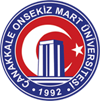 		                    T.C.ÇANAKKALE ONSEKİZ MART ÜNİVERSİTESİSAĞLIK-KÜLTÜR VE SPOR DAİRE BAŞKANLIĞI2021 YILI(01.01.2021-31.12.2021 DÖNEMİ) BİRİM FAALİYET RAPORUT.C.ÇANAKKALE ONSEKİZ MART ÜNİVERSİTESİSağlık-Kültür ve Spor Dairesi BaşkanlığıİÇİNDEKİLERHARCAMA YETKİLİSİ İÇ KONTROL GÜVENCE BEYANII- GENEL BİLGİLER                                                                                     			             A- Misyon  ve VizyonB-Yetki, Görev ve Sorumluluklar			333C- İdareye İlişkin Bilgiler 		441- Fiziksel Yapı	4442- Teşkilat Yapısı	3- Teknoloji ve Bilişim Altyapısı	4- İnsan Kaynakları	5- Sunulan Hizmetler	a-Satınalma Şube Müdürlüğü	b-Taşınır Kayıt Kontrol Birimi	           c-Kültür Şube Müdürlüğü	d-Spor Şube Müdürlüğü	e- Beslenme Şube Müdürlüğüf-Yazı İşleri Birimi-Gelen-Giden EvrakArşiv Hizmetleri6-Yönetim ve İç Kontrol SistemiD- Diğer HususlarII- AMAÇLAR ve HEDEFLER	A- Temel Politika ve Öncelikler  	       B- İdarenin Stratejik Planında Yer Alan Amaç ve Hedefler 	        C-  Diğer Hususlar	III- FAALİYETLERE İLİŞKİN BİLGİ VE DEĞERLENDİRMELERA-Mali BilgilerBütçe Uygulama SonuçlarıTemel Mali Tablolara İlişkin AçıklamalarMali Denetim SonuçlarıDiğer HususlarB-Performans BilgileriProgram, alt program, Faaliyet BilgileriPerformans Sonuçlarının Değerlendirilmesii.Alt Program Hedef ve Göstergeleri ile İlgili Gerçekleştirme Sonuçları ve Değerlendirmelerii. Performans Denetim SonuçlarıStratejik Plan Değerlendirme TablolarıPerformans Bilgi Sisteminin DeğerlendirilmesiDiğer HususlarIV-KURUMSAL KABİLİYET VE KAPASİTENİN DEĞERLENDİRİLMESİÜstünlüklerZayıflıklarDeğerlendirmeV- ÖNERİ VE TEDBİRLEREKLER	SAĞLIK-KÜLTÜR VE SPOR DAİRE BAŞKANLIĞITANITIM            Sağlık Kültür ve Spor Dairesi Başkanlığı; öğrencilerin sosyal, kültürel, danışma ve rehberlik ile spor ihtiyaçlarını karşılamayı, aynı zamanda eğitim-öğretimin desteklenmesi amacıyla bu alanda uygulama ve araştırmalar yaparak faaliyet alanında bulunan her konuda öğrencilerimize destek olmayı amaçlamaktadır.		Başkanlığımız Satınalma Şube Müdürlüğü, Kültür Şube Müdürlüğü, Spor Şube Müdürlüğü, Beslenme Şube Müdürlüğü, Yazı İşleri Birimi, Taşınır Birimi ile 8 ofiste faaliyetlerini sürdürmektedir. Ayrıca, Psikolojik Danışmanlık Birimi ve ÇOMÜ Havuz Başkanlığımıza bağlı olarak faaliyetlerini sürdürmektedir.                        T.C.ÇANAKKALE ONSEKİZ MART ÜNİVERSİTESİ      Sağlık-Kültür ve Spor Dairesi BaşkanlığıSUNUMÇanakkale Onsekiz Mart Üniversitesi, içinde bulunduğu yörenin kaynaklarını dikkate alarak, ulusal ve uluslararası alanlarda eğitim - öğretim veren ve bilimsel araştırmalar yapan, bilimsel mükemmelliği ölçü alan bir araştırma ve eğitim kurumudur.	Üniversitemiz; bütünsel bir kimlik ile gerçekleştirdiği tüm çalışmalarda demokratik, laik, hukukun üstünlüğüne inanan, Atatürk’ün göstermiş olduğu pozitif bilim yolunda, sorumluluklarının bilincinde olarak yurt ve dünya sorunlarına duyarlı, barışçı, girişimci, üretken ve katılımcı bir yol izlemektedir.5467 Sayılı Yasa ile kurulan Üniversitemiz, hızlı bir gelişme süreci içinde bulunmaktadır. Bu kapsamda 2021 yılı bütçesinin sağladığı imkânlar dâhilinde mal ve hizmet alımları gerçekleştirilmiştir. 2021 yılı içinde öğrencilerimize sağlanan spor-kültür-eğitim faaliyetleri destekleri başta gelen alım kalemlerimizi oluşturmuştur. İhtiyaçların karşılanmasında ilgili mevzuat doğrultusunda saydamlığı, rekabeti, eşit muameleyi, güvenilirliği, gizliliği, kamuoyu denetimini sağlamaya özen gösterilmiş, ihtiyaçların uygun şartlarda ve zamanında karşılanmasına, kaynakların verimli kullanılmasına çalışılmıştır.İhtiyaçların sınırsız olmasına karşılık bütçe imkânlarının sınırlı olması, istenen hedeflere ulaşmada önemli bir engel oluşturmaktadır. Bu nedenle mevcut kaynakların verimli bir şekilde kullanılması başta gelen hedefimiz olmuştur.														Yüksel YILDIZ													Daire Başkanı                                                                   I-GENEL BİLGİLERMisyon ve VizyonMisyon	Misyonumuz; üniversitemiz öğrencilerinin beden ve ruh sağlığının korunması, barınma, beslenme, çalışma, dinlenme ve ders dışı zamanlarını değerlendirme gibi sosyal ihtiyaçlarını karşılamak ve bu amaçla fiziki alanlar sağlamak ve bunlardan öğrencilerimizin en iyi şekilde yararlanmaları için gerekli önlemleri almaktır.Vizyon	Vizyonumuz; tüm öğrencilerimizin barınma, dinlenme, beslenme ihtiyaçlarının tam olarak ve modern tesislerle karşılanmasını sağlamak. Üniversitemizi öğrencilerimizin kampüs dışına çıkmadan tüm sosyal, kültürel ve spor faaliyetlerini karşılayacak olanaklar sunan bir üniversite haline getirmek. Sunduğu hizmet kalitesi ve modern tesisleri ile öğrencilerinin sadece akademik çalışmalara yönelmelerini sağlayan örnek ve çağdaş bir üniversite olmak. Mezunlarını sadece meslekleriyle değil, kültürel bilgi ve becerileriyle de çağdaş birer insan konumuna getirmek. Öğrencilerimize ilgi alanlarına göre boş zamanlarını değerlendirme, yeni ilgi alanları kazanmalarına imkân sağlayarak yeteneklerinin ve kişiliklerinin sağlıklı bir şekilde gelişmelerine imkân verecek hizmetler sunmak. Öğrencilerimizi ruhsal ve bedensel sağlıklarına özen gösteren bireyler olarak yetiştirmek, birlikte düzenli ve disiplinli çalışma, dinlenme ve eğlenme alışkanlıkları kazanmalarını sağlayarak çağdaş bireyler olarak yetişmelerine katkıda bulunmak. Öğrencilerimizin Atatürkçü ve laik bireyler olarak yetişerek sosyal sorumluluk sahibi bireyler olmalarına yardımcı olmaktır.B-Yetki, Görev ve Sorumluluklar	Başkanlığımızın yetki ve sorumlulukları aşağıdaki gibi sıralanabilir:Üniversitenin ihtiyacı olan araç, gereç ve malzemelerin temini ve hizmetlerin alımı ile ilgili işleri yürütmek.Üniversitemiz yemekhanelerinde kalite ve hizmet standartlarını yükseltmek.Üniversitemiz konferans salonlarında yapılan etkinlikleri düzenlemek.Üniversitemizdeki sportif-kültürel faaliyetleri düzenlemek.Öğrenci Topluluklarının kurulmasına yardımcı olmak, aktif olarak yürütülmesini desteklemek, bu yönde ihtiyaçlarını karşılamak.Üst yönetim tarafından verilen diğer görevleri yapmak.C- İdareye İlişkin BilgilerFiziksel Yapı	Sağlık-Kültür ve Spor Daire Başkanlığı, Çanakkale Onsekiz Mart Üniversitesi Terzioğlu Yerleşkesi Rektörlük Binası B Blokta 6. Katta 10 ofiste faaliyetlerini sürdürmektedir.1.1-Ambar, Arşiv ve Atölye AlanlarıT.C.ÇANAKKALE ONSEKİZ MART ÜNİVERSİTESİSağlık-Kültür ve Spor Dairesi BaşkanlığıTeşkilat Yapısı	Sağlık-Kültür ve Spor Daire Başkanlığı'nın Teşkilat Yapısı aşağıdaki gibidir:Teknoloji ve Bilişim Altyapısı:4-İnsan Kaynakları:Başkanlığımız bünyesinde hizmet vermekte olan kadrolu personel ve işçilerin dağılımı aşağıdaki gibidir:5- Sunulan Hizmetler	Daire Başkanlığımız tarafından 2021 yılında sunulan hizmetler alt birimler bazında aşağıda belirtilmiştir:a.Satınalma Şube MüdürlüğüŞube Müdürlüğümüz Üniversitemiz Merkezi Yönetim Bütçesinden ilgili mali yıl boyunca bütçenin öngördüğü şekilde, kanun ve yönetmelikler çerçevesinde harcamalarını gerçekleştirmektedir. Tüm bu işlemler yapılırken bağlı kurumlarca yayınlanan genelge ve talimatlara uyulmaktadır. Şubemiz içinde bulunulan mali yılın bütçesinden genel yönetime ilişkin giderler ile Rektörlüğümüze bağlı birimlerin öğrencilerine yönelik beslenme, kültür ve spor faaliyetlerine ilişkin mal ve hizmet alımlarını yapmak, tüm harcamaların muhasebeleştirme ve tahakkuk işlerinden sorumludur. Tüm bu işlemler yapılırken ihtiyaçlar önceden ve doğru olarak tespit edilmekte, tedarik zinciri stratejisi ile mal-ürün ve hizmet temininde en uygun fiyatta ve yüksek kalitede mal ve hizmet almak, ihtiyaçları hizmetleri aksatmayacak şekilde karşılamak başlıca hedefimizdir. Başkanlığımız bütçesi altında bulunan harcama kalemlerinden öğrencilerimizin sosyal, kültürel ve sportif faaliyetleri ile ilgili ihtiyaçları ilgili Şube Müdürlükleri ile de iletişim kurularak satın alınmaktadır. Satınalma Şube Müdürlüğümüzce yürütülen işler;Üniversitemiz öğrencileri tarafından kurulan Öğrenci Topluklarının ihtiyaçlarını ödeneklerimiz dâhilinde karşılamak ve öğrencilerimize yaptıkları etkinliklerle ilgili olarak destek vermek,Rektörlüğümüze bağlı Fakülte, Yüksekokul, Enstitü, Meslek Yüksekokulları ve Daire Başkanlıklarının ihtiyaçları, öğrencilerimizin daha iyi şartlarda öğrenimlerini sürdürebilmeleri ve ihtiyaçlarını karşılayabilmeleri için Daire Başkanlığımızca ödenekler dahilinde karşılanmakta ve Şube Müdürlüğümüzce işlemleri takip edilmektedir.Başkanlığımızın bütçesi öğrenci harçlarından, stant (reklam) ve konferans salonları gelirlerinden oluşmaktadır. Bundan dolayı harcamalarımız öğrencilerimizin sağlık, kültür, spor faaliyetleri ve diğer cari harcamalar için yapılmaktadır.İhale, Doğrudan Temin ve Tahakkuk Servisi- Başkanlığımız bütçesinin hazırlanması,- Strateji Geliştirme Daire Başkanlığındaki Başkanlığımıza ait ödeneklerin, gelirlerin ve harcamaların takibi ve mutabakatı,- Satınalma Şube Müdürlüğünden gelen satınalma işlemi yapılmış harcamaların ödeme evraklarının muhasebeleştirilmesi ve evrakların düzenli olarak ve doğru bir şekilde Strateji Daire Başkanlığına gönderilmesi, 	 	- Mali konularda istenen raporları hazırlamak,- Vizeli ve sürekli işçilerin, kısmi zamanlı çalışan öğrencilerin ücret bordrolarının hazırlanması,- Vizeli ve sürekli işçilerin izin ve rapor işlemleri,- SSK giriş ve çıkışlarının takibi, internet üzerinden SSK aylık pirim bildirgelerinin sigortaya verilmesi,- Öğrenci Katkı iadeleri ve Kısmi Zamanlı Öğrenciler ile ilgili işlemleri yapmak,- Avans işlemlerini yürütmek,- 2021-2022 Eğitim Öğretim Dönemi içerisinde 270 öğrencimiz Kısmi Zamanlı olarak çalışmıştır.Başkanlığımız doğrudan temin ve tahakkuk servisinin görevleri;  Öğrenci ve Başkanlığımız kadrosunda görev yapan personelimizin yurtiçi geçici görev yolluklarına ilişkin evrakları düzenlemek. Başkanlığımızın bütçesi öğrenci harçlarından ve öğrencilerin faaliyetlerinden doğan gelirlerden oluşmuştur. Bundan dolayı harcamalarımız öğrencilerimizin kültür, spor faaliyetleri ve diğer cari harcamalar için yapılmıştır.Aşağıdaki tabloda 31.12.2021 tarihi itibariyle ödeneklerimiz ve yapılan satın alma işlemleri yer almaktadır.Doğrudan Temin 22-a ve Kamu İhale Tebliği 3. Madde 3.3 Bendi ile yapılan alımlarYolluklar, Kısmi Zamanlı Öğrenci ve İşçi Maaşlarıb-Taşınır Kayıt Kontrol BirimiHarcama birimince edinilen taşınırlarda muayene ve kabulü yapılanları cins ve niteliklerine göre sayarak, tartarak, ölçerek teslim almak, doğrudan tüketilmeyen ve kullanıma verilmeyen taşınırları sorumluluğundaki ambarlarda muhafaza etmek.Muayene ve kabul işlemi hemen yapılamayan taşınırları kontrol ederek teslim almak, bunların kesin kabulü yapılmadan kullanıma verilmesini önlemek.Taşınırların giriş ve çıkışına ilişkin kayıtları tutmak, bunlara ilişkin belge ve cetvelleri düzenlemek, taşınır yönetim hesap cetvellerini konsolide görevlisine göndermek.Tüketime veya kullanıma verilmesi uygun görülen taşınırları ilgililere teslim etmek.Taşınırların yangına, ıslanmaya, bozulmaya, çalınmaya ve benzeri tehlikelere karşı korunması için gerekli tedbirleri almak ve alınmasını sağlamak.Ambarda çalınma veya olağanüstü nedenlerden dolayı meydana gelen azalmaları harcama yetkilisine bildirmek.Ambar sayımını ve stok kontrolünü yapmak, harcama yetkilisince belirlenen asgari stok seviyesinin altına düşen taşınırları harcama yetkilisine bildirmek.Kullanımda bulunan dayanıklı taşınırları bulundukları yerde kontrol etmek, sayımlarını yapmak ve yaptırmak.Harcama biriminin malzeme ihtiyaç planlamasının yapılmasına yardımcı olmak.Kayıtlarını tuttuğu taşınırların yönetim hesabını hazırlamak ve harcama yetkilisine sunmak.c- Kültür Şube MüdürlüğüDaire Başkanlığımıza bağlı 156 adet topluluk bulunmaktadır.01.01.2021-31.12.2021 tarihleri arasında Üniversitemiz Öğrenci Topluluklarının yapmış olduğu etkinlik sayısı 71’dir. Üniversitemiz bünyesinde; çok sayıda yerel, ulusal, uluslararası kongre, sempozyum, çalıştay ve panellerin düzenlendiği salonlarımız mevcuttur.  Troia Kültür Merkezi Terzioğlu Kampüsünde, İlahiyat Fakültesi İÇDAŞ Kongre Merkezi Çanakkale Şehitleri Yerleşkesinde ,Mevlana Sanat Merkezi Şehir Merkezinde hizmet vermektedir.Troia Kültür Merkezi: 1 adet büyük (550 kişi kapasiteli) ve 4 adet küçük (150 kişi kapasiteli) salonlarıyla hizmet vermektedir. Kültür Merkezimiz merkezi ısıtma - soğutma sistemli ve her türlü teknik alt yapıyla donatılmıştır. İÇDAŞ Kongre Merkezi: 1200 kişilik kapasitesiyle hizmet vermektedir. Kongre Merkezi çok amaçlı salon olup, merkezi ısıtma - soğutma sistemli ve her türlü teknik alt yapıyla donatılmıştır.Ayrıca, Çanakkale bünyesinde yeterli kapasiteye sahip alternatif salonların bulunmaması nedeniyle, Üniversitemiz salonları diğer Kamu Kuruluşlarının ve Çanakkale halkının kullanımına sunulmaktadır.Üniversitemiz Etkinlik Merkezlerimizde 01.01.2021-31.12.2021 tarihleri arası gerçekleştirilen etkinlikler ve salon kullanım durumu;Üniversitemiz Konferans Salonlarında ve Üniversitemiz Öğrenci Toplulukları tarafından gerçekleştirilen faaliyetlerin türü ve sayısıd-Spor Şube MüdürlüğüMüdürlüğümüzün amaç ve hedefleri; Üniversitemiz Kalite Politikası ve Kalite Yönetim Sistemi çerçevesinde, Üniversite Sporları Federasyonunun düzenlediği müsabakalara katılımı sağlamak, üniversite içi spor etkinlikleri işlemlerini yürütmek, öğrencilerimizin beden ve ruh sağlıklarını korumak ve topluma yararlı bireyler haline getirmek amacıyla spor alanlarında başarılı olmaları için gerekli alt yapıyı hazırlamak, sunulan hizmetlerle öğrencilerimizin, personelimizin ve hizmet alanlarımızın memnuniyetini en üst seviyeye çıkarmak ve hizmet alanları açısından öğrenci/personel odaklı olmaktır. Spor Şube Müdürlüğümüzce yürütülen işler; Üniversitelerarası spor müsabakalarına katılımı sağlamak,Fakülte/MYO/Yüksekokullarımızda görev yapan öğretim elemanlarımızdan branşları uygun olanları Rektörlük onayı ile görevlendirmek ve ilgili yerlere bildirmek, Katılacak takımlarımızın oluşturulması için gerekli duyuruları yapmak, çalışmaları için gerekli malzeme ve saha desteğini vermek,Üniversite Sporları Federasyonunun belirlediği yarışma takvimine göre müsabakalara katılım için gerekli olan malzemeleri temin etmek,Rektörlük onayı, araç tahsisi ve izin yazılarını yazmak, konaklamaları için otel rezervasyonları yapmak, Üniversite Sporları Federasyon Başkanlığı ile gerekli yazışmaları yapmak, teknik toplantılar için fiziki mekân ve ikram için hazırlık yapmak, düzenlenecek turnuva için afiş, broşür ve davetiyelerin hazırlanarak ilgili yerlere asılmasını sağlamak, duyurusunu yapmak, Güvenlik, sağlık ekibi ve bilgilendirme amacı ile Valilik, Gençlik Spor İl Müdürlüğü ve Emniyet Müdürlüğü ile gerekli yazışmaları yapmak.e. Beslenme Şube MüdürlüğüPersonel: Görevi:Yemek İhalesi:Tüketilen Öğün Sayıları:Öğün Sayısı Değerlendirmesi (2021 son üç aylık):Yemek Ücretleri:Kart Dolum İşlemleri:Beslenme Yardımı (Yemek Bursu):Yemekhaneler:f.Yazı İşleri Birimi-Gelen-Giden Evrak1 Şube Müdürü, 1 Şef ve 1 Bilgisayar İşletmeni ile faaliyetlerini sürdürmektedir. Gelen, giden evrak işlemleri, Personel izin ve sağlık raporlarının takibi,Başkanlık Web Sitesinin düzenlenmesi, güncellenmesi, takibi,Beslenme Yardımının birimlere göre dağılımının yapılması ve yazışmalarının takibi (Beslenme Yardımı: Kayıtlı öğrenci sayıları, bir yıl önceki sayılar ve bütçe imkânları dikkate alınarak tespit edilen ve maddi imkânları yeterli olmayan öğrencilerimizin yemekhanelerde günde 1 öğün ücretsiz olarak yemek hizmetinden yararlanmaları sağlanmaktadır. Birim Faaliyet ve Brifing Raporlarının,İç Kontrol Eylem Planının, Kalite Güvencesi Raporlarının ve diğer raporların hazırlanması,Tüm Başkanlık yazışmaları Yazı İşleri Birimi tarafından yürütülmektedir.Arşiv Hizmetleri: Arşiv Hizmetlerine ilişkin olarak yazışmaların yapılmasıEvrak ve dokümanların hazırlanmasıBelgelerin Arşiv Yönetmeliğine uygun olarak dosyalanmasıÜniversitemizin merkez arşivinin işleyişine uygun olarak, yönetmelikler doğrultusunda, dosyalama ve tasfiye işlerinin yapılmasını sağlamaktır.6-YÖNETİM VE İÇ KONTROL SİSTEMİ	Başkanlığımız Üniversite Genel Sekreterlik Makamına bağlı olarak idare iş ve işlemlerini yürütmektedir. Başkanlığımızda yürütülen tüm iş ve işlemler mevzuata uygun olarak, kademeli olarak kontrol edilmekte ve üst yönetime raporlar halinde sunulmaktadır.D-Diğer HususlarII- AMAÇLAR VE HEDEFLERTemel Politika ve ÖnceliklerYürürlükte olan Yasalara, Kanun ve Yönetmeliklere, Tüzüklere uygun çalışmak.Disiplin, görev bilinci ve sorumluluk duygusuna sahip bireyler olarak kurumumuzun ve birimimizin menfaatini ön planda tutmakMevcut kaynaklarımızı zamanında ve yerinde kullanmak, tasarruf tedbirlerine uymakTüm personeli ile takım ruhuna sahip, ilkeli ve kendisini yenileyen bir Başkanlık olmakÜniversitemiz öğrencilerinin beden ve ruh sağlığının korunması, barınma, beslenme, çalışma, dinlenme ve ders dışı zamanlarını değerlendirme gibi sosyal ihtiyaçlarını en iyi şekilde karşılamaktır.İdarenin Stratejik Planında Yer Alan  Amaç ve HedefleriAmaç 1 Kamu Kaynaklarının kullanımında etkinliği, verimliliği, şeffaflığı sağlamakHedef 1 Etkin bir İç Kontrol Sistemi geliştirmek, iş akışının düzenlenmesi ve süreçlerin elektronik ortamda yürütülebilir olmasını sağlamak.Amaç 2 Kalite ve iş verimi değerlendirmesi yaparak personelin performansını arttırıcı önlemler almakHedef 2 Katılımcı yönetim anlayışını benimsemek, yetki ve sorumluluk devralabilen, çağdaş gelişmeleri izleyebilen, kendisini yenileyen personel yetiştirmek.Amaç 3 Öğrenci memnuniyetini arttırıcı önlemler almakHedef 3  Öğrenci kulüplerinin çeşitli alanlarda (sanat-spor vb.) açılmasını sağlayarak, aktif olarak yürütülmesini desteklemek. Öğrencilerin tüm ilgi ve becerilerine hitap eden sportif faaliyetleri Üniversitemiz bünyesine katmak. Kültürel ve sportif faaliyetlere tüm öğrencilerin azami katılımını sağlamak. Engelli öğrencilerimiz ve personelimizin işlerini kolaylaştırıcı çalışmalar yapmak. Üniversitemiz yemekhanelerinde kalite ve hizmet standartlarını yükseltmek.III-FAALİYETLERE İLİŞKİN BİLGİ VE DEĞERLENDİRMELERA-Mali BilgilerBütçe Uygulama SonuçlarıTemel Mali Tablolara İlişkin AçıklamalarAşağıdaki tabloda 31.12.2021 tarihi itibariyle ödeneklerimiz ve yapılan satın alma işlemleri yer almaktadır.Doğrudan Temin 22-a ve Kamu İhale Tebliği 3. Madde 3.3 Bendi ile yapılan alımlarYolluklar, Kısmi Zamanlı Öğrenci ve İşçi MaaşlarıMali Denetim SonuçlarıDiğer HususlarB-Performans BilgileriProgram, alt program, Faaliyet BilgileriPerformans Sonuçlarının DeğerlendirilmesiKültür- Spor Şube Müdürlüğü; Yapılan Kültürel-sosyal-sportif faaliyetlerle hem üniversitemiz öğrencilerine ve personeline, hem de şehir ile kaynaşmaya yönelik tüm etkinliklerde kaliteli hizmet verildiği ve memnuniyet düzeyinin yüksek olduğu düşünülmektedir.Beslenme Şube Müdürlüğü; Merkez ve ilçelerimizde bulunan okullarda yüzde 90 memnuniyet sağlandığı düşünülmektedir.Stratejik Plan Değerlendirme TablolarıPerformans Bilgi Sisteminin DeğerlendirilmesiDiğer HususlarIV-KURUMSAL KABİLİYET VE KAPASİTENİN DEĞERLENDİRİLMESİA-ÜstünlüklerÖğrenci odaklı çalışılması.Öğrencilerimize barınma, beslenme, çalışma, dinlenme ve ders dışı zamanların değerlendirilmesi gibi sosyal imkânları karşılama ve bu amaçla fiziki alanlar sağlama imkânları yaratması.Bünyesinde 1 (bir) psikolog ve 1 (bir) psikolojik danışman bulundurması.Kısmi zamanlı öğrenci çalıştırma imkanının olması.Öğrencilere beslenme bursu sağlanması.Spor ve kültür alanında sistemli çalışma sonucu ülke içi başarılarının olması.Öğrenci Toplulukları ile Sivil Toplum Kuruluşları arasında işbirliğine aracılık ederek Üniversitemizin halka ve şehre açılımını sağlaması.Konferans Salonları ile diğer kurumlara ve şehrimize katkı sağlaması.Öğrenci Toplulukları etkinliklerinin çeşitliliği nedeniyle öğrencilerin kötü alışkanlıklara yönelmesinin önlenmesi.Başkanlığımız organizasyonu ile gerçekleştirilen Bahar Şenlikleri ve Spor Şenlikleri sayesinde Üniversitemiz ile Şehrimizin bütünleşmesine katkı sağlanmaktadır. Tüm kayıtlarının elektronik ortamda saklanmasıDaimi internet bağlantısının olmasıZayıflıklarEtkinlik yapılacak mekânların yetersizliği,Üniversitemiz Kampüslerinin dağınık olması nedeniyle birimimiz tarafından düzenlenen kültürel ve sportif faaliyetlerde yeterince hizmet verilememektedir. Yapılan etkinliklerde tüm kampüslerden (ilçeler) merkez kampüse ulaşımın sağlanması maliyetinin yüksek olması nedeniyle tüm öğrencilerimiz bu tür olanaklardan faydalanamamaktadır.Başkanlığımıza bağlı birimlerin geniş bir yelpazede olmasından dolayı personel sayısı yetersiz kalmaktadır.DeğerlendirmeSonuç olarak;Kendisini yenileyebilen, kalifiye personel istihdamının artırılması, Personelin iş motivasyonunu arttırıcı kaynakların yaratılması sağlanmalıdır.Genel amacımız; Üniversitemiz öğrencilerinin beden ve ruh sağlığının korunması, barınma, beslenme, çalışma, dinlenme ve ders dışı zamanlarını değerlendirme gibi sosyal ihtiyaçlarını en iyi şekilde karşılamaktır. Tüm bunları uygulamaya geçirmek amacıyla Başkanlığımız öğrenci topluluklarının faaliyetlerine bütçe imkânları doğrultusunda destek vermekte, çeşitli alanlarda Öğrenci Kulüplerinin açılmasını sağlayarak aktif olarak yürütülmesini desteklemektedir. Başkanlığımız ile özdeşleşen Spor ve Bahar Şenlikleri ile tüm öğrencilerimizin kültürel ve sportif etkinliklere azami katılımları sağlanmaktadır. Rehberlik Psikolojik Danışmanlık Biriminde görev yapan personelimiz öğrencilerimize her türlü rehberlik ve psikolojik destek sağlamaktadır.Akıllı Kart Sistemi Üniversitemizde bulunan tüm yemekhanelerde kullanılmaktadır. KİOSK Cihazı Toplam 8 adet bulunmaktadır: ÖSEM’de 2, Merkez Personel Yemekhanesinde 1, Diş Hekimliğinde 1, Teknik Bilimler MYO’da 1, İlahiyatta 1, Eğitim Fakültesinde 1, Biga Ağaköy Yemekhanesinde 1 tane bulunmaktadır.  Cihazlar haftanın her günü saat 10:00-24:00 arası aktiftir. “odeme.comu.edu.tr” internet adresinden çevrimiçi olarak her an kredi kartından veya banka kartından kart dolumu yapılabilmektedir. Sadece internetin ve/veya elektriğin olmadığı zamanlarda yemekhane sorumlularınca turnike başında yemek fişi satılmaktadır. Pos Cihazları ile personele bağlı kart dolum işlemi tüm yemekhanelerden kaldırılmıştır. İyileştirilmesi gereken yönlerimize değinecek olursak; yemekhanelerde kullanılan var olan demirbaşların yenilenmesi, eksik demirbaşların tamamlanması, yemekhane binalarının bakım onarımının yapılması, Başkanlığımıza bağlı faaliyet gösteren Salonların teçhizat eksikliklerinin giderilmesi, bakım onarımlarının yapılması ile birlikte çok daha kaliteli hizmetler verilecektir. Başkanlığımıza bağlı birimlerin daha iyi hizmet verebilmesi için bütçe kalemlerindeki ödeneklerin arttırılması sunulan hizmetlerin eksiksiz yürütülmesinde daha faydalı olacaktır. Başkanlık çalışanlarının kapasitelerini artırmaya yönelik hizmetiçi eğitimler verilmesi iş motivasyonunu ve etkinliğini artıracaktır.V – ÖNERİ VE TEDBİRLERİhtiyaç duyulan ulaşım, teknik donanım, fiziki mekân ve personel yetersizliği gibi ihtiyaçların üniversitemiz desteği ile giderilmesi halinde Dairemiz ekip ve takım ruhu ile yapılan tüm faaliyetlerde Üniversitemiz öğrenci ve personeline gerekli tüm hizmetleri en üst seviyede sunabilecektir.EKLERSayısı(Adet)Kapalı Alanı(m2)Kullanan Sayısı (Kişi)Servis8120017 kişiToplantı Salonu(Troia Kültür Merkezi)4-150’şer kişilikSeminer Salonu (İÇDAŞ Kongre Merkezi)	2-50’şer kişilikYEMEKHANELER9ÖSEM Yemekhanesi1756800 KişilikMerkez Personel Yemekhanesi200150 KişilikÇanakkale Şehitleri Yerleşkesi Yemekhanesi700288 KişilikAnafartalar Yerleşkesi Öğrenci Yemekhanesi380300 KişilikAnafartalar Yerleşkesi Personel Yemekhanesi380140 KişilikRektörlük Yemekhanesi15050 KişilikTeknik-Sosyal Bilimler MYO Yemekhanesi280168 KişilikYamaç Yemekhanesi300155 KişilikDiş Hekimliği Fakültesi Yemekhanesi100120 KişilikKONFERANS SALONLARI3Troia  Kültür Merkezi-512 kişilikİÇDAŞ Kongre Merkezi-1200 kişilikMevlana Sanat Merkezi-80 kişilikSayısı(Adet)Alanı(m2)Ambar3-Arşiv1-Atölye--Daire BaşkanıYüksel YILDIZDaire BaşkanıYüksel YILDIZDaire BaşkanıYüksel YILDIZDaire BaşkanıYüksel YILDIZSekreterSelda ER (4/D Personel)SekreterSelda ER (4/D Personel)SekreterSelda ER (4/D Personel)SekreterSelda ER (4/D Personel)Yazı İşleri BirimiDeniz CANITEZ (Şube Müdürü)Özlem TURAN (Şef)Pınar ÇETİN (Bilg.İşlt)Taşınır Kayıt Kontrol BirimiEnver ÇETİN (Şube Müdürü)Gökhan KIZILCIK.(Yrd. Hizm.)Emel YAMAN (4/D Tem. Pers.)Arşiv BirimiPınar ÇETİN (Bilg.İşlet.)Selda ER (4/D Personel)Kültür Şube MüdürlüğüErkan KIRAÇ (Şube Müd.V. Tedviren)Nurten MORGÜL (Bilg. İşl.)Berçem ABUL GÜMÜŞ (4/D Pers)PDR Birimi ve ÇOMÜ KreşSerdar TOPAL (Psikolog –PDR Bir.)Cumhur ÇIRNAZ (Öğr.Gör.-PDR Bir)Elif YALÇIN (Bilg. İşlet.-Kreş)Fatma GÜR ( Bilg. İşlet.-Kreş)Nihal KARABULGU (4/B Pers.-Kreş)Bahar ERDOĞAN (4/D Pers. Kreş)Aslı KOCAMAN (4/D Pers. Kreş)Canan DENİZ (4/D Tem. Pers. Kreş)Şule Bilgin ÇETİN(4/D Tem. Pers. Kreş)Ön Mali Kontrol  ve Satın AlmaEnver ÇETİN (Şube Müdürü)Jale CAN (Bilg.İşl.)Özlem TUNA (Bilg.İşlt.)Burak SİNAN (Bilg.İşl.)Mert ALKAN (Bilg.İşl.)Buket AKKOYUN (4/B Personel)Spor Şube Müd.Deniz CANITEZ (Şube Müdürü)M.Okan ALKAN (Vizeli İşçi)Nesrin YİĞİT (Bilg.İşl.)ÖSEM ve SalonlarHalil İbrahim BOZKURT (Şube Müdürü.-ÖSEM)Hilal PENBEK (4/D ÖSEM Temizlik Pers.)Gürsel ABİ (4/D Temizlik Personeli)Özcan ÖZKAN (Bilg.İşl.-İÇDAŞ)Orhan AKYOL (Tekniker-İÇDAŞ)Cengiz DİKİCİ (Vizeli İşçi-İÇDAŞ)Ayşe ŞEN (4/D Temizlik-İÇDAŞ )Necip Engin DOKUZ (4/D Temizlik-İÇDAŞ)Erdem SÖNMEZ (4/D Temizlik-İÇDAŞNadir AYHAN (Teknisyen-Troia)Tamer BİLİK( 4-D Personel-Troia)Gönül ÖREN (4/D Temizlik-Troia)Mustafa AKAY (4/D Temizlik-Troia)Ali TAŞ (4/D TemizlikMevlana Sanat Evi)ÇOMÜ HavuzYaşar TUTUŞ (Teknisyen)Beslenme ŞubeTuğba ÖLMEZ (Diyetisyen-Şub.Müd.V.Tedviren)Onur Emre UZUNOĞLU (Gıda Müh.)Salih Zeki SAVRAN (Bilg.İşl.)Servet YILMAZ (Vizeli İşçi)Hasan Basri Yılmaz (Bilg.İşl.-)Eda AKAT BAŞARAN (4/D Gıda Tek.) Neslican KATRA (4/D Pers.-)Neşe YİĞİT ÖZEN (4/D Pers.)ÇOMÜ ButikBaşkanlığımız Teknolojik Cihazlar (Bağlı Birimler Dahil Toplam Sayılar)Başkanlığımız Teknolojik Cihazlar (Bağlı Birimler Dahil Toplam Sayılar)Masaüstü Bilgisayar45Dizüstü Bilgisayar23Tablet Bilgisayar Sayısı3Yazıcılar19Televizyonlar10Kameralar1Tarayıcılar1Sabit Kameralar49Projektörler25Fotoğraf Makineleri2Klimalar43Fotokopi Makineleri3Telefon Cihaz Sayısı24Telefon Hat Sayısı2Faks Cihaz Sayısı3Fax Hat Sayısı2Hizmet BirimiPersonel SayısıDaire Başkanı1Şube Müdürü3Şube Müdürü Vekili Tedviren2Şef1Bilgisayar İşletmeni124-B Sözleşmeli Memur2Gıda Mühendisi1Öğretim Görevlisi1Psikolog1Tekniker1Teknisyen24-D Sürekli İşçi19Yardımcı Hizmetli1Vizeli İşçi3ALIM TÜRÜ2021 TUTARIMal Alımı262.429,35Hizmet Alımı60.917,36Gayrimenkul Bakım ve Onarım Giderleri99.605,47ALIM TÜRÜ2021 TUTARIYolluklar5.975,11İşçi Maaşları1.881.356,81Kısmi Zamanlı Öğrenci Maaşları147.616,00ÖDENEK DURUMUÖDENEK DURUMUÖDENEK DURUMUÖDENEK DURUMUÖDENEK DURUMUÖDENEK DURUMUÖDENEK DURUMUÖDENEK DURUMUÖDENEK DURUMUÖDENEK DURUMUÖDENEK DURUMUÖDENEK DURUMUÖDENEK DURUMUÖDENEK DURUMUÖDENEK DURUMUÖDENEK DURUMUÖDENEK DURUMUÖDENEK DURUMUÖDENEK DURUMUÖDENEK DURUMUÖDENEK DURUMUÖDENEK DURUMUÖDENEK DURUMU29 ARALIK 202129 ARALIK 202129 ARALIK 202129 ARALIK 202129 ARALIK 202129 ARALIK 202129 ARALIK 202129 ARALIK 202129 ARALIK 202129 ARALIK 202129 ARALIK 202129 ARALIK 202129 ARALIK 202129 ARALIK 202129 ARALIK 202129 ARALIK 202129 ARALIK 202129 ARALIK 202129 ARALIK 202129 ARALIK 202129 ARALIK 202129 ARALIK 202129 ARALIK 2021Bütçe TertibiFaaliyetHarcama Kodu AdıToplam Toplam Toplam EklenenToplam ÖdenekToplam ÖdenekToplam ÖdenekTop. Serbest Top. Serbest AktarılanAktarılanAktarılanToplam Ödenek 2 Toplam Ödenek 2 Acılan Kullanılan Kullanılan Kullanılan Avans Kalan Ödenek62.241.770.0-0446.0006-13-03.02Yükseköğretimde Beslenme HizmetleriÖğrencilerin Beslenme Gideri4.591.000,004.591.000,004.591.000,004.591.000,004.591.000,004.591.000,004.591.000,004.591.000,003.924.132,133.838.054,653.838.054,653.838.054,6586.077,48Toplam Yükseköğretimde Beslenme Hizmetleri4.591.000,004.591.000,004.591.000,004.591.000,004.591.000,004.591.000,004.591.000,004.591.000,003.924.132,133.838.054,653.838.054,653.838.054,650,0086.077,4862.241.772.0-0446.0006-13-03.02Yükseköğretimde Kültür ve Spor HizmetleriTüketime Yönelik Mal ve Hizmet Alımı388.000,00388.000,00388.000,00388.000,00388.000,00388.000,00388.000,00388.000,0090.000,0090.000,0062.241.772.0-0446.0006-13-03.05Yükseköğretimde Kültür ve Spor HizmetleriHizmet Alımları90.000,0090.000,0090.000,0090.000,0090.000,0090.000,0090.000,0090.000,000,000,00Toplam Yükseköğretimde Kültür ve Spor Hizmetleri478.000,00478.000,00478.000,00478.000,00478.000,00478.000,00478.000,00478.000,0090.000,000,000,000,000,0090.000,0062.241.773.0-0446.0006-13-01.01Yükseköğretimde Öğrenci Yaşamına İlişkin Diğer HizmetlerMemur Maaşları189.000,00189.000,00189.000,00189.000,00189.000,00189.000,00189.000,00189.000,00125.000,00104.409,44104.409,44104.409,4420.590,5662.241.773.0-0446.0006-13-01.03.10Yükseköğretimde Öğrenci Yaşamına İlişkin Diğer Hizmetlerİşçi Ücretleri1.120.000,001.120.000,001.120.000,001.120.000,001.120.000,001.120.000,001.120.000,001.120.000,00(+)81,000,00(+)81,000,00(+)81,000,001.201.000,001.201.000,001.200.999,831.199.631,611.199.631,611.199.631,611.368,2262.241.773.0-0446.0006-13-01.03.30Yükseköğretimde Öğrenci Yaşamına İlişkin Diğer Hizmetlerişçilerin Sosyal Hakları173.000,00173.000,00173.000,00173.000,00173.000,00173.000,00173.000,00173.000,00(+)180,000,00(+)180,000,00(+)180,000,00353.000,00353.000,00353.000,00352.423,08352.423,08352.423,08576,9262.241.773.0-0446.0006-13-01.03.40Yükseköğretimde Öğrenci Yaşamına İlişkin Diğer Hizmetlerİşçilerin Fazla Mesaileri10.000,0010.000,0010.000,0010.000,0010.000,0010.000,0010.000,0010.000,006.531,705.086,805.086,805.086,801.444,9062.241.773.0-0446.0006-13-01.03.50Yükseköğretimde Öğrenci Yaşamına İlişkin Diğer Hizmetlerİşçilerin Ödül ve İkramiyeleri391.000,00391.000,00391.000,00391.000,00391.000,00391.000,00391.000,00391.000,00(-)81,000,00(-)81,000,00(-)81,000,00310.000,00310.000,00290.222,02288.127,87288.127,87288.127,872.094,1562.241.773.0-0446.0006-13-01.03.90Yükseköğretimde Öğrenci Yaşamına İlişkin Diğer Hizmetlerİşçilerin Diğer Ödemeleri41.000,0041.000,0041.000,0041.000,0041.000,0041.000,0041.000,0041.000,0036.759,0836.087,4536.087,4536.087,45671,6362.241.773.0-0446.0006-13-01.04Yükseköğretimde Öğrenci Yaşamına İlişkin Diğer HizmetlerKısmi Zamanlı Öğrencilerin Maaşları786.000,00786.000,00786.000,00786.000,00786.000,00786.000,00786.000,00786.000,00(-)180,000,00(-)180,000,00(-)180,000,00606.000,00606.000,00180.000,00147.616,00147.616,00147.616,0032.384,00Toplam Yükseköğretimde Öğrenci Yaşamına İlişkin Diğer Hizmetler2.710.000,02.710.000,02.710.000,02.710.000,02.710.000,02.710.000,02.710.000,002.710.000,002.192.512,632.133.382,252.133.382,252.133.382,250,0059.130,3862.241.773.0-0446.0006-13-02.01Yükseköğretimde Öğrenci Yaşamına İlişkin Diğer HizmetlerMemurların Sosyal Güvenlik Prim Ödemeleri19.000,0019.000,0019.000,0019.000,0019.000,0019.000,0019.000,0019.000,0017.000,0013.526,3813.526,3813.526,383.473,6262.241.773.0-0446.0006-13-02.03Yükseköğretimde Öğrenci Yaşamına İlişkin Diğer Hizmetlerİşçilerin Sosyal Güvenlik Prim Ödemeleri410.000,00410.000,00410.000,00410.000,00410.000,00410.000,00410.000,00410.000,00399.040,06399.039,27399.039,27399.039,270,7962.241.773.0-0446.0006-13-02.04Yükseköğretimde Öğrenci Yaşamına İlişkin Diğer HizmetlerStaj Yapan Öğrencilerin SGK Ödemesi422.000,00422.000,00422.000,00422.000,00422.000,00422.000,00422.000,00422.000,00220.463,98220.431,20220.431,20220.431,2032,78Toplam Yükseköğretimde Öğrenci Yaşamına İlişkin Diğer Hizmetler851.000,00851.000,00851.000,00851.000,00851.000,00851.000,00851.000,00851.000,00636.504,04632.996,85632.996,85632.996,850,003.507,1962.241.773.0-0446.0006-13-03.02Yükseköğretimde Öğrenci Yaşamına İlişkin Diğer HizmetlerTüketime Yönelik Mal ve Malzeme Alımı790.000,00790.000,00790.000,00790.000,00790.000,00790.000,00790.000,00790.000,00332.150,93262.429,35262.429,35262.429,350,0069.721,5862.241.773.0-0446.0006-13-03.03.10Yükseköğretimde Öğrenci Yaşamına İlişkin Diğer HizmetlerYolluklar233.000,00233.000,00233.000,00233.000,00233.000,00233.000,00233.000,00233.000,0040.000,005.975,115.975,115.975,110,0034.024,8962.241.773.0-0446.0006-13-03.05Yükseköğretimde Öğrenci Yaşamına İlişkin Diğer HizmetlerHizmet Alımları228.000,00228.000,00228.000,00228.000,00228.000,00228.000,00228.000,00228.000,00139.131,7060.917,3660.917,3660.917,360,0078.214,3462.241.773.0-0446.0006-13-03.07Yükseköğretimde Öğrenci Yaşamına İlişkin Diğer HizmetlerMenkul, Mal, Gayrimenkul Hak Alım, Bakım ve Onarım Gid.472.000,00472.000,00472.000,00472.000,00472.000,00472.000,00472.000,00472.000,00159.999,6099.605,4799.605,4799.605,470,0060.394,1362.241.773.0-0446.0006-13-03.08Yükseköğretimde Öğrenci Yaşamına İlişkin Diğer HizmetlerGayrimenkul Mal Bakım ve Onarım Giderleri 125.000,00125.000,00125.000,00125.000,00125.000,00125.000,00125.000,00125.000,000,00Toplam Yükseköğretimde Öğrenci Yaşamına İlişkin Diğer Hizmetler1.848.000,001.848.000,001.848.000,001.848.000,001.848.000,001.848.000,001.848.000,001.848.000,00671.282,23428.927,29428.927,29428.927,290,00242.354,9410.478.000,0010.478.000,0010.478.000,000,0010.478.000,0010.478.000,0010.478.000,0010.478.000,0010.478.000,007.514.431,037.033.361,047.033.361,047.033.361,040,00481.069,9906-03.2Akaryakıt giderleri, içeçek alımları, diğer yiyecek, içecek ve yemek alımları, spor  malzeme alımları, tören malzeme alımları, diğer giyim kuşam alımları Akaryakıt giderleri, içeçek alımları, diğer yiyecek, içecek ve yemek alımları, spor  malzeme alımları, tören malzeme alımları, diğer giyim kuşam alımları Akaryakıt giderleri, içeçek alımları, diğer yiyecek, içecek ve yemek alımları, spor  malzeme alımları, tören malzeme alımları, diğer giyim kuşam alımları Akaryakıt giderleri, içeçek alımları, diğer yiyecek, içecek ve yemek alımları, spor  malzeme alımları, tören malzeme alımları, diğer giyim kuşam alımları Akaryakıt giderleri, içeçek alımları, diğer yiyecek, içecek ve yemek alımları, spor  malzeme alımları, tören malzeme alımları, diğer giyim kuşam alımları Akaryakıt giderleri, içeçek alımları, diğer yiyecek, içecek ve yemek alımları, spor  malzeme alımları, tören malzeme alımları, diğer giyim kuşam alımları Akaryakıt giderleri, içeçek alımları, diğer yiyecek, içecek ve yemek alımları, spor  malzeme alımları, tören malzeme alımları, diğer giyim kuşam alımları Akaryakıt giderleri, içeçek alımları, diğer yiyecek, içecek ve yemek alımları, spor  malzeme alımları, tören malzeme alımları, diğer giyim kuşam alımları Akaryakıt giderleri, içeçek alımları, diğer yiyecek, içecek ve yemek alımları, spor  malzeme alımları, tören malzeme alımları, diğer giyim kuşam alımları Akaryakıt giderleri, içeçek alımları, diğer yiyecek, içecek ve yemek alımları, spor  malzeme alımları, tören malzeme alımları, diğer giyim kuşam alımları Akaryakıt giderleri, içeçek alımları, diğer yiyecek, içecek ve yemek alımları, spor  malzeme alımları, tören malzeme alımları, diğer giyim kuşam alımları Akaryakıt giderleri, içeçek alımları, diğer yiyecek, içecek ve yemek alımları, spor  malzeme alımları, tören malzeme alımları, diğer giyim kuşam alımları Akaryakıt giderleri, içeçek alımları, diğer yiyecek, içecek ve yemek alımları, spor  malzeme alımları, tören malzeme alımları, diğer giyim kuşam alımları Akaryakıt giderleri, içeçek alımları, diğer yiyecek, içecek ve yemek alımları, spor  malzeme alımları, tören malzeme alımları, diğer giyim kuşam alımları Akaryakıt giderleri, içeçek alımları, diğer yiyecek, içecek ve yemek alımları, spor  malzeme alımları, tören malzeme alımları, diğer giyim kuşam alımları Akaryakıt giderleri, içeçek alımları, diğer yiyecek, içecek ve yemek alımları, spor  malzeme alımları, tören malzeme alımları, diğer giyim kuşam alımları Akaryakıt giderleri, içeçek alımları, diğer yiyecek, içecek ve yemek alımları, spor  malzeme alımları, tören malzeme alımları, diğer giyim kuşam alımları Akaryakıt giderleri, içeçek alımları, diğer yiyecek, içecek ve yemek alımları, spor  malzeme alımları, tören malzeme alımları, diğer giyim kuşam alımları Akaryakıt giderleri, içeçek alımları, diğer yiyecek, içecek ve yemek alımları, spor  malzeme alımları, tören malzeme alımları, diğer giyim kuşam alımları Akaryakıt giderleri, içeçek alımları, diğer yiyecek, içecek ve yemek alımları, spor  malzeme alımları, tören malzeme alımları, diğer giyim kuşam alımları Akaryakıt giderleri, içeçek alımları, diğer yiyecek, içecek ve yemek alımları, spor  malzeme alımları, tören malzeme alımları, diğer giyim kuşam alımları Akaryakıt giderleri, içeçek alımları, diğer yiyecek, içecek ve yemek alımları, spor  malzeme alımları, tören malzeme alımları, diğer giyim kuşam alımları 06-03.5Yolcu taşıma giderleri, yük taşıma giderleri, taşıt kiralama giderleri, diğer hizmet alımlarıYolcu taşıma giderleri, yük taşıma giderleri, taşıt kiralama giderleri, diğer hizmet alımlarıYolcu taşıma giderleri, yük taşıma giderleri, taşıt kiralama giderleri, diğer hizmet alımlarıYolcu taşıma giderleri, yük taşıma giderleri, taşıt kiralama giderleri, diğer hizmet alımlarıYolcu taşıma giderleri, yük taşıma giderleri, taşıt kiralama giderleri, diğer hizmet alımlarıYolcu taşıma giderleri, yük taşıma giderleri, taşıt kiralama giderleri, diğer hizmet alımlarıYolcu taşıma giderleri, yük taşıma giderleri, taşıt kiralama giderleri, diğer hizmet alımlarıYolcu taşıma giderleri, yük taşıma giderleri, taşıt kiralama giderleri, diğer hizmet alımlarıYolcu taşıma giderleri, yük taşıma giderleri, taşıt kiralama giderleri, diğer hizmet alımlarıYolcu taşıma giderleri, yük taşıma giderleri, taşıt kiralama giderleri, diğer hizmet alımlarıYolcu taşıma giderleri, yük taşıma giderleri, taşıt kiralama giderleri, diğer hizmet alımlarıYolcu taşıma giderleri, yük taşıma giderleri, taşıt kiralama giderleri, diğer hizmet alımlarıYolcu taşıma giderleri, yük taşıma giderleri, taşıt kiralama giderleri, diğer hizmet alımlarıYolcu taşıma giderleri, yük taşıma giderleri, taşıt kiralama giderleri, diğer hizmet alımlarıYolcu taşıma giderleri, yük taşıma giderleri, taşıt kiralama giderleri, diğer hizmet alımlarıYolcu taşıma giderleri, yük taşıma giderleri, taşıt kiralama giderleri, diğer hizmet alımlarıYolcu taşıma giderleri, yük taşıma giderleri, taşıt kiralama giderleri, diğer hizmet alımlarıYolcu taşıma giderleri, yük taşıma giderleri, taşıt kiralama giderleri, diğer hizmet alımlarıYolcu taşıma giderleri, yük taşıma giderleri, taşıt kiralama giderleri, diğer hizmet alımlarıYolcu taşıma giderleri, yük taşıma giderleri, taşıt kiralama giderleri, diğer hizmet alımlarıYolcu taşıma giderleri, yük taşıma giderleri, taşıt kiralama giderleri, diğer hizmet alımlarıYolcu taşıma giderleri, yük taşıma giderleri, taşıt kiralama giderleri, diğer hizmet alımları06-03.6Temsil, ağırlama, tören, fuar organizasyon giderleriTemsil, ağırlama, tören, fuar organizasyon giderleriTemsil, ağırlama, tören, fuar organizasyon giderleriTemsil, ağırlama, tören, fuar organizasyon giderleriTemsil, ağırlama, tören, fuar organizasyon giderleriTemsil, ağırlama, tören, fuar organizasyon giderleriTemsil, ağırlama, tören, fuar organizasyon giderleriTemsil, ağırlama, tören, fuar organizasyon giderleriTemsil, ağırlama, tören, fuar organizasyon giderleriTemsil, ağırlama, tören, fuar organizasyon giderleriTemsil, ağırlama, tören, fuar organizasyon giderleriTemsil, ağırlama, tören, fuar organizasyon giderleriTemsil, ağırlama, tören, fuar organizasyon giderleriTemsil, ağırlama, tören, fuar organizasyon giderleriTemsil, ağırlama, tören, fuar organizasyon giderleriTemsil, ağırlama, tören, fuar organizasyon giderleriTemsil, ağırlama, tören, fuar organizasyon giderleriTemsil, ağırlama, tören, fuar organizasyon giderleriTemsil, ağırlama, tören, fuar organizasyon giderleriTemsil, ağırlama, tören, fuar organizasyon giderleriTemsil, ağırlama, tören, fuar organizasyon giderleriTemsil, ağırlama, tören, fuar organizasyon giderleri07-03.2Kırtasiye alımları, baskı ve cilt giderleri, temizlik malzeme giderleri, yakacak alımları, elektirik alımları, labaratuar,  kimya malz. ve temizlik malz alımlarıKırtasiye alımları, baskı ve cilt giderleri, temizlik malzeme giderleri, yakacak alımları, elektirik alımları, labaratuar,  kimya malz. ve temizlik malz alımlarıKırtasiye alımları, baskı ve cilt giderleri, temizlik malzeme giderleri, yakacak alımları, elektirik alımları, labaratuar,  kimya malz. ve temizlik malz alımlarıKırtasiye alımları, baskı ve cilt giderleri, temizlik malzeme giderleri, yakacak alımları, elektirik alımları, labaratuar,  kimya malz. ve temizlik malz alımlarıKırtasiye alımları, baskı ve cilt giderleri, temizlik malzeme giderleri, yakacak alımları, elektirik alımları, labaratuar,  kimya malz. ve temizlik malz alımlarıKırtasiye alımları, baskı ve cilt giderleri, temizlik malzeme giderleri, yakacak alımları, elektirik alımları, labaratuar,  kimya malz. ve temizlik malz alımlarıKırtasiye alımları, baskı ve cilt giderleri, temizlik malzeme giderleri, yakacak alımları, elektirik alımları, labaratuar,  kimya malz. ve temizlik malz alımlarıKırtasiye alımları, baskı ve cilt giderleri, temizlik malzeme giderleri, yakacak alımları, elektirik alımları, labaratuar,  kimya malz. ve temizlik malz alımlarıKırtasiye alımları, baskı ve cilt giderleri, temizlik malzeme giderleri, yakacak alımları, elektirik alımları, labaratuar,  kimya malz. ve temizlik malz alımlarıKırtasiye alımları, baskı ve cilt giderleri, temizlik malzeme giderleri, yakacak alımları, elektirik alımları, labaratuar,  kimya malz. ve temizlik malz alımlarıKırtasiye alımları, baskı ve cilt giderleri, temizlik malzeme giderleri, yakacak alımları, elektirik alımları, labaratuar,  kimya malz. ve temizlik malz alımlarıKırtasiye alımları, baskı ve cilt giderleri, temizlik malzeme giderleri, yakacak alımları, elektirik alımları, labaratuar,  kimya malz. ve temizlik malz alımlarıKırtasiye alımları, baskı ve cilt giderleri, temizlik malzeme giderleri, yakacak alımları, elektirik alımları, labaratuar,  kimya malz. ve temizlik malz alımlarıKırtasiye alımları, baskı ve cilt giderleri, temizlik malzeme giderleri, yakacak alımları, elektirik alımları, labaratuar,  kimya malz. ve temizlik malz alımlarıKırtasiye alımları, baskı ve cilt giderleri, temizlik malzeme giderleri, yakacak alımları, elektirik alımları, labaratuar,  kimya malz. ve temizlik malz alımlarıKırtasiye alımları, baskı ve cilt giderleri, temizlik malzeme giderleri, yakacak alımları, elektirik alımları, labaratuar,  kimya malz. ve temizlik malz alımlarıKırtasiye alımları, baskı ve cilt giderleri, temizlik malzeme giderleri, yakacak alımları, elektirik alımları, labaratuar,  kimya malz. ve temizlik malz alımlarıKırtasiye alımları, baskı ve cilt giderleri, temizlik malzeme giderleri, yakacak alımları, elektirik alımları, labaratuar,  kimya malz. ve temizlik malz alımlarıKırtasiye alımları, baskı ve cilt giderleri, temizlik malzeme giderleri, yakacak alımları, elektirik alımları, labaratuar,  kimya malz. ve temizlik malz alımlarıKırtasiye alımları, baskı ve cilt giderleri, temizlik malzeme giderleri, yakacak alımları, elektirik alımları, labaratuar,  kimya malz. ve temizlik malz alımlarıKırtasiye alımları, baskı ve cilt giderleri, temizlik malzeme giderleri, yakacak alımları, elektirik alımları, labaratuar,  kimya malz. ve temizlik malz alımlarıKırtasiye alımları, baskı ve cilt giderleri, temizlik malzeme giderleri, yakacak alımları, elektirik alımları, labaratuar,  kimya malz. ve temizlik malz alımlarıtıbbı malzeme ve ilaç alımları,bahçe malzemesi  ile yapım bakım onarım giderleri, diğer tüketim malzemleri alımlarıtıbbı malzeme ve ilaç alımları,bahçe malzemesi  ile yapım bakım onarım giderleri, diğer tüketim malzemleri alımlarıtıbbı malzeme ve ilaç alımları,bahçe malzemesi  ile yapım bakım onarım giderleri, diğer tüketim malzemleri alımlarıtıbbı malzeme ve ilaç alımları,bahçe malzemesi  ile yapım bakım onarım giderleri, diğer tüketim malzemleri alımlarıtıbbı malzeme ve ilaç alımları,bahçe malzemesi  ile yapım bakım onarım giderleri, diğer tüketim malzemleri alımlarıtıbbı malzeme ve ilaç alımları,bahçe malzemesi  ile yapım bakım onarım giderleri, diğer tüketim malzemleri alımlarıtıbbı malzeme ve ilaç alımları,bahçe malzemesi  ile yapım bakım onarım giderleri, diğer tüketim malzemleri alımlarıtıbbı malzeme ve ilaç alımları,bahçe malzemesi  ile yapım bakım onarım giderleri, diğer tüketim malzemleri alımlarıtıbbı malzeme ve ilaç alımları,bahçe malzemesi  ile yapım bakım onarım giderleri, diğer tüketim malzemleri alımlarıtıbbı malzeme ve ilaç alımları,bahçe malzemesi  ile yapım bakım onarım giderleri, diğer tüketim malzemleri alımlarıtıbbı malzeme ve ilaç alımları,bahçe malzemesi  ile yapım bakım onarım giderleri, diğer tüketim malzemleri alımlarıtıbbı malzeme ve ilaç alımları,bahçe malzemesi  ile yapım bakım onarım giderleri, diğer tüketim malzemleri alımlarıtıbbı malzeme ve ilaç alımları,bahçe malzemesi  ile yapım bakım onarım giderleri, diğer tüketim malzemleri alımlarıtıbbı malzeme ve ilaç alımları,bahçe malzemesi  ile yapım bakım onarım giderleri, diğer tüketim malzemleri alımlarıtıbbı malzeme ve ilaç alımları,bahçe malzemesi  ile yapım bakım onarım giderleri, diğer tüketim malzemleri alımlarıtıbbı malzeme ve ilaç alımları,bahçe malzemesi  ile yapım bakım onarım giderleri, diğer tüketim malzemleri alımlarıtıbbı malzeme ve ilaç alımları,bahçe malzemesi  ile yapım bakım onarım giderleri, diğer tüketim malzemleri alımlarıtıbbı malzeme ve ilaç alımları,bahçe malzemesi  ile yapım bakım onarım giderleri, diğer tüketim malzemleri alımlarıtıbbı malzeme ve ilaç alımları,bahçe malzemesi  ile yapım bakım onarım giderleri, diğer tüketim malzemleri alımlarıtıbbı malzeme ve ilaç alımları,bahçe malzemesi  ile yapım bakım onarım giderleri, diğer tüketim malzemleri alımlarıtıbbı malzeme ve ilaç alımları,bahçe malzemesi  ile yapım bakım onarım giderleri, diğer tüketim malzemleri alımlarıtıbbı malzeme ve ilaç alımları,bahçe malzemesi  ile yapım bakım onarım giderleri, diğer tüketim malzemleri alımları07-03.5Bilgisayar hizmet alımları, temizlik hizmeti alımları,  posta ve telgraf giderleri, telefon giderleri, ilan giderleri, araç sigorta giderleri, diğer hizmet alımlarıBilgisayar hizmet alımları, temizlik hizmeti alımları,  posta ve telgraf giderleri, telefon giderleri, ilan giderleri, araç sigorta giderleri, diğer hizmet alımlarıBilgisayar hizmet alımları, temizlik hizmeti alımları,  posta ve telgraf giderleri, telefon giderleri, ilan giderleri, araç sigorta giderleri, diğer hizmet alımlarıBilgisayar hizmet alımları, temizlik hizmeti alımları,  posta ve telgraf giderleri, telefon giderleri, ilan giderleri, araç sigorta giderleri, diğer hizmet alımlarıBilgisayar hizmet alımları, temizlik hizmeti alımları,  posta ve telgraf giderleri, telefon giderleri, ilan giderleri, araç sigorta giderleri, diğer hizmet alımlarıBilgisayar hizmet alımları, temizlik hizmeti alımları,  posta ve telgraf giderleri, telefon giderleri, ilan giderleri, araç sigorta giderleri, diğer hizmet alımlarıBilgisayar hizmet alımları, temizlik hizmeti alımları,  posta ve telgraf giderleri, telefon giderleri, ilan giderleri, araç sigorta giderleri, diğer hizmet alımlarıBilgisayar hizmet alımları, temizlik hizmeti alımları,  posta ve telgraf giderleri, telefon giderleri, ilan giderleri, araç sigorta giderleri, diğer hizmet alımlarıBilgisayar hizmet alımları, temizlik hizmeti alımları,  posta ve telgraf giderleri, telefon giderleri, ilan giderleri, araç sigorta giderleri, diğer hizmet alımlarıBilgisayar hizmet alımları, temizlik hizmeti alımları,  posta ve telgraf giderleri, telefon giderleri, ilan giderleri, araç sigorta giderleri, diğer hizmet alımlarıBilgisayar hizmet alımları, temizlik hizmeti alımları,  posta ve telgraf giderleri, telefon giderleri, ilan giderleri, araç sigorta giderleri, diğer hizmet alımlarıBilgisayar hizmet alımları, temizlik hizmeti alımları,  posta ve telgraf giderleri, telefon giderleri, ilan giderleri, araç sigorta giderleri, diğer hizmet alımlarıBilgisayar hizmet alımları, temizlik hizmeti alımları,  posta ve telgraf giderleri, telefon giderleri, ilan giderleri, araç sigorta giderleri, diğer hizmet alımlarıBilgisayar hizmet alımları, temizlik hizmeti alımları,  posta ve telgraf giderleri, telefon giderleri, ilan giderleri, araç sigorta giderleri, diğer hizmet alımlarıBilgisayar hizmet alımları, temizlik hizmeti alımları,  posta ve telgraf giderleri, telefon giderleri, ilan giderleri, araç sigorta giderleri, diğer hizmet alımlarıBilgisayar hizmet alımları, temizlik hizmeti alımları,  posta ve telgraf giderleri, telefon giderleri, ilan giderleri, araç sigorta giderleri, diğer hizmet alımlarıBilgisayar hizmet alımları, temizlik hizmeti alımları,  posta ve telgraf giderleri, telefon giderleri, ilan giderleri, araç sigorta giderleri, diğer hizmet alımlarıBilgisayar hizmet alımları, temizlik hizmeti alımları,  posta ve telgraf giderleri, telefon giderleri, ilan giderleri, araç sigorta giderleri, diğer hizmet alımlarıBilgisayar hizmet alımları, temizlik hizmeti alımları,  posta ve telgraf giderleri, telefon giderleri, ilan giderleri, araç sigorta giderleri, diğer hizmet alımlarıBilgisayar hizmet alımları, temizlik hizmeti alımları,  posta ve telgraf giderleri, telefon giderleri, ilan giderleri, araç sigorta giderleri, diğer hizmet alımlarıBilgisayar hizmet alımları, temizlik hizmeti alımları,  posta ve telgraf giderleri, telefon giderleri, ilan giderleri, araç sigorta giderleri, diğer hizmet alımlarıBilgisayar hizmet alımları, temizlik hizmeti alımları,  posta ve telgraf giderleri, telefon giderleri, ilan giderleri, araç sigorta giderleri, diğer hizmet alımları07-03.7Büro ve iş yeri mal, malzeme, makine ve techizat alımları, avadanlık yedek parça alımları, diğer dayananklı mal ve malzeme alımları, Büro ve iş yeri mal, malzeme, makine ve techizat alımları, avadanlık yedek parça alımları, diğer dayananklı mal ve malzeme alımları, Büro ve iş yeri mal, malzeme, makine ve techizat alımları, avadanlık yedek parça alımları, diğer dayananklı mal ve malzeme alımları, Büro ve iş yeri mal, malzeme, makine ve techizat alımları, avadanlık yedek parça alımları, diğer dayananklı mal ve malzeme alımları, Büro ve iş yeri mal, malzeme, makine ve techizat alımları, avadanlık yedek parça alımları, diğer dayananklı mal ve malzeme alımları, Büro ve iş yeri mal, malzeme, makine ve techizat alımları, avadanlık yedek parça alımları, diğer dayananklı mal ve malzeme alımları, Büro ve iş yeri mal, malzeme, makine ve techizat alımları, avadanlık yedek parça alımları, diğer dayananklı mal ve malzeme alımları, Büro ve iş yeri mal, malzeme, makine ve techizat alımları, avadanlık yedek parça alımları, diğer dayananklı mal ve malzeme alımları, Büro ve iş yeri mal, malzeme, makine ve techizat alımları, avadanlık yedek parça alımları, diğer dayananklı mal ve malzeme alımları, Büro ve iş yeri mal, malzeme, makine ve techizat alımları, avadanlık yedek parça alımları, diğer dayananklı mal ve malzeme alımları, Büro ve iş yeri mal, malzeme, makine ve techizat alımları, avadanlık yedek parça alımları, diğer dayananklı mal ve malzeme alımları, Büro ve iş yeri mal, malzeme, makine ve techizat alımları, avadanlık yedek parça alımları, diğer dayananklı mal ve malzeme alımları, Büro ve iş yeri mal, malzeme, makine ve techizat alımları, avadanlık yedek parça alımları, diğer dayananklı mal ve malzeme alımları, Büro ve iş yeri mal, malzeme, makine ve techizat alımları, avadanlık yedek parça alımları, diğer dayananklı mal ve malzeme alımları, Büro ve iş yeri mal, malzeme, makine ve techizat alımları, avadanlık yedek parça alımları, diğer dayananklı mal ve malzeme alımları, Büro ve iş yeri mal, malzeme, makine ve techizat alımları, avadanlık yedek parça alımları, diğer dayananklı mal ve malzeme alımları, Büro ve iş yeri mal, malzeme, makine ve techizat alımları, avadanlık yedek parça alımları, diğer dayananklı mal ve malzeme alımları, Büro ve iş yeri mal, malzeme, makine ve techizat alımları, avadanlık yedek parça alımları, diğer dayananklı mal ve malzeme alımları, Büro ve iş yeri mal, malzeme, makine ve techizat alımları, avadanlık yedek parça alımları, diğer dayananklı mal ve malzeme alımları, Büro ve iş yeri mal, malzeme, makine ve techizat alımları, avadanlık yedek parça alımları, diğer dayananklı mal ve malzeme alımları, Büro ve iş yeri mal, malzeme, makine ve techizat alımları, avadanlık yedek parça alımları, diğer dayananklı mal ve malzeme alımları, Büro ve iş yeri mal, malzeme, makine ve techizat alımları, avadanlık yedek parça alımları, diğer dayananklı mal ve malzeme alımları, Bilgisayar yazılım alımları, Tefrişat bakım ve onarım giderleri, Makine ve tecihizat bakım ve onarım giderleri,Bilgisayar yazılım alımları, Tefrişat bakım ve onarım giderleri, Makine ve tecihizat bakım ve onarım giderleri,Bilgisayar yazılım alımları, Tefrişat bakım ve onarım giderleri, Makine ve tecihizat bakım ve onarım giderleri,Bilgisayar yazılım alımları, Tefrişat bakım ve onarım giderleri, Makine ve tecihizat bakım ve onarım giderleri,Bilgisayar yazılım alımları, Tefrişat bakım ve onarım giderleri, Makine ve tecihizat bakım ve onarım giderleri,Bilgisayar yazılım alımları, Tefrişat bakım ve onarım giderleri, Makine ve tecihizat bakım ve onarım giderleri,Bilgisayar yazılım alımları, Tefrişat bakım ve onarım giderleri, Makine ve tecihizat bakım ve onarım giderleri,Bilgisayar yazılım alımları, Tefrişat bakım ve onarım giderleri, Makine ve tecihizat bakım ve onarım giderleri,Bilgisayar yazılım alımları, Tefrişat bakım ve onarım giderleri, Makine ve tecihizat bakım ve onarım giderleri,Bilgisayar yazılım alımları, Tefrişat bakım ve onarım giderleri, Makine ve tecihizat bakım ve onarım giderleri,Bilgisayar yazılım alımları, Tefrişat bakım ve onarım giderleri, Makine ve tecihizat bakım ve onarım giderleri,Bilgisayar yazılım alımları, Tefrişat bakım ve onarım giderleri, Makine ve tecihizat bakım ve onarım giderleri,Bilgisayar yazılım alımları, Tefrişat bakım ve onarım giderleri, Makine ve tecihizat bakım ve onarım giderleri,Bilgisayar yazılım alımları, Tefrişat bakım ve onarım giderleri, Makine ve tecihizat bakım ve onarım giderleri,Bilgisayar yazılım alımları, Tefrişat bakım ve onarım giderleri, Makine ve tecihizat bakım ve onarım giderleri,Bilgisayar yazılım alımları, Tefrişat bakım ve onarım giderleri, Makine ve tecihizat bakım ve onarım giderleri,Bilgisayar yazılım alımları, Tefrişat bakım ve onarım giderleri, Makine ve tecihizat bakım ve onarım giderleri,Bilgisayar yazılım alımları, Tefrişat bakım ve onarım giderleri, Makine ve tecihizat bakım ve onarım giderleri,Bilgisayar yazılım alımları, Tefrişat bakım ve onarım giderleri, Makine ve tecihizat bakım ve onarım giderleri,Bilgisayar yazılım alımları, Tefrişat bakım ve onarım giderleri, Makine ve tecihizat bakım ve onarım giderleri,Bilgisayar yazılım alımları, Tefrişat bakım ve onarım giderleri, Makine ve tecihizat bakım ve onarım giderleri,Bilgisayar yazılım alımları, Tefrişat bakım ve onarım giderleri, Makine ve tecihizat bakım ve onarım giderleri,07-03.8Hizmet binası, hastane, sosyal tesisler  ve diğer hizmet binaları ve gemi  bakım ve onarım giderleriHizmet binası, hastane, sosyal tesisler  ve diğer hizmet binaları ve gemi  bakım ve onarım giderleriHizmet binası, hastane, sosyal tesisler  ve diğer hizmet binaları ve gemi  bakım ve onarım giderleriHizmet binası, hastane, sosyal tesisler  ve diğer hizmet binaları ve gemi  bakım ve onarım giderleriHizmet binası, hastane, sosyal tesisler  ve diğer hizmet binaları ve gemi  bakım ve onarım giderleriHizmet binası, hastane, sosyal tesisler  ve diğer hizmet binaları ve gemi  bakım ve onarım giderleriHizmet binası, hastane, sosyal tesisler  ve diğer hizmet binaları ve gemi  bakım ve onarım giderleriHizmet binası, hastane, sosyal tesisler  ve diğer hizmet binaları ve gemi  bakım ve onarım giderleriHizmet binası, hastane, sosyal tesisler  ve diğer hizmet binaları ve gemi  bakım ve onarım giderleriHizmet binası, hastane, sosyal tesisler  ve diğer hizmet binaları ve gemi  bakım ve onarım giderleriHizmet binası, hastane, sosyal tesisler  ve diğer hizmet binaları ve gemi  bakım ve onarım giderleriHizmet binası, hastane, sosyal tesisler  ve diğer hizmet binaları ve gemi  bakım ve onarım giderleriHizmet binası, hastane, sosyal tesisler  ve diğer hizmet binaları ve gemi  bakım ve onarım giderleriHizmet binası, hastane, sosyal tesisler  ve diğer hizmet binaları ve gemi  bakım ve onarım giderleriHizmet binası, hastane, sosyal tesisler  ve diğer hizmet binaları ve gemi  bakım ve onarım giderleriHizmet binası, hastane, sosyal tesisler  ve diğer hizmet binaları ve gemi  bakım ve onarım giderleriHizmet binası, hastane, sosyal tesisler  ve diğer hizmet binaları ve gemi  bakım ve onarım giderleriHizmet binası, hastane, sosyal tesisler  ve diğer hizmet binaları ve gemi  bakım ve onarım giderleriHizmet binası, hastane, sosyal tesisler  ve diğer hizmet binaları ve gemi  bakım ve onarım giderleriHizmet binası, hastane, sosyal tesisler  ve diğer hizmet binaları ve gemi  bakım ve onarım giderleriHizmet binası, hastane, sosyal tesisler  ve diğer hizmet binaları ve gemi  bakım ve onarım giderleriHizmet binası, hastane, sosyal tesisler  ve diğer hizmet binaları ve gemi  bakım ve onarım giderleri00-03.3Personel Yolluklar (Memurlar)Personel Yolluklar (Memurlar)Personel Yolluklar (Memurlar)0,000,000,0000-03.5Personel Hizmet Alımları (Memurlar)Personel Hizmet Alımları (Memurlar)Personel Hizmet Alımları (Memurlar)0,000,000,000,000,00Toplam Personel Giderleri (Memurlar)Personel Giderleri (Memurlar)Personel Giderleri (Memurlar)0,000,000,000,000,000,000,000,000,000,000,00GELİRE BAĞLI OLMAYAN GİDERLER / SKSD PERSONEL MAAŞLARI98.900.9037.0-0446.0006-02-01.01Yükseköğretimde Öğrencilere Yönelik İdari HizmetlerYükseköğretimde Öğrencilere Yönelik İdari HizmetlerYükseköğretimde Öğrencilere Yönelik İdari Hizmetler2.139.000,002.139.000,002.139.000,002.139.000,002.139.000,001.520.658,001.520.658,00763.402,001.373.686,951.373.686,95-610.284,95-610.284,95-610.284,9598.900.9037.0-0446.0006-02-02.01Yükseköğretimde Öğrencilere Yönelik İdari HizmetlerYükseköğretimde Öğrencilere Yönelik İdari HizmetlerYükseköğretimde Öğrencilere Yönelik İdari Hizmetler299.000,00299.000,00299.000,00299.000,00299.000,00215.000,00215.000,00108.200,00247.772,51247.772,51-139.572,51-139.572,51-139.572,5198.900.9037.0-0446.0006-02-03.05Yükseköğretimde Öğrencilere Yönelik İdari HizmetlerYükseköğretimde Öğrencilere Yönelik İdari HizmetlerYükseköğretimde Öğrencilere Yönelik İdari Hizmetler7.000,007.000,007.000,007.000,007.000,004.200,004.200,001.800,00Toplam Yükseköğretimde Öğrencilere Yönelik İdari HizmetlerYükseköğretimde Öğrencilere Yönelik İdari HizmetlerYükseköğretimde Öğrencilere Yönelik İdari Hizmetler2.445.000,002.445.000,002.445.000,002.445.000,002.445.000,001.739.858,001.739.858,00871.602,001.621.459,461.621.459,460,00-749.857,46-749.857,46-749.857,46Troia  Kültür   MerkeziTroia  Kültür   MerkeziÇOMÜ İÇDAŞ Kongre MerkeziÇOMÜ İÇDAŞ Kongre MerkeziÖzel/Kamu Kurumları İçin Yapılan TahsislerÜniversitemiz EtkinlikleriÖzel/Kamu Kurumları için Yapılan TahsislerÜniversitemiz Etkinlikleri8242527FAALİYET TÜRÜSAYISISempozyum ve Kongre-Konferans30Panel-Seminer12Açık Oturum-Söyleşi1Tiyatro5Konser1Sergi-Turnuva5Teknik Gezi7Gezi, Ziyaret, Yurt Dışı Katılım8Sinema, Dans, Halk Oyunları, Festival, Dinleti-Çalıştay, Toplantı, Kutlama ve Anma22021 YILI ÇOMÜ SPOR FAALİYETLERİ (TBF – TVF – TÜSF – ÜNİLİG – GHSİM ORGANİZASYONLARI)2021 YILI ÇOMÜ SPOR FAALİYETLERİ (TBF – TVF – TÜSF – ÜNİLİG – GHSİM ORGANİZASYONLARI)2021 YILI ÇOMÜ SPOR FAALİYETLERİ (TBF – TVF – TÜSF – ÜNİLİG – GHSİM ORGANİZASYONLARI)2021 YILI ÇOMÜ SPOR FAALİYETLERİ (TBF – TVF – TÜSF – ÜNİLİG – GHSİM ORGANİZASYONLARI)BRANŞTARİHKATEGORİSONUÇLARVoleybol14-15/12/2021ErkekGrup 3.lüğüHentbol20-24/12/2021BayanGrup 2.liğiHentbol20-24/12/2021ErkekDerece yokNoAdı - SoyadıGörevi1Uzm. Diyetisyen Tuğba ÖLMEZT. Şube Müdürü2Bilg. İşl. Pınar ÇETİNYazı İşleri Memuru3Gıda Müh. Onur Emre UZUNOĞLUÖSEM Yemekhanesi Sorumlusu4Gıda Tek. Eda AKAT BAŞARANAnafartalar Öğrenci Yemekhanesi Sorumlusu5Bilg. İşl. Hasan Basri YILMAZAnafartalar Personel Yemekhanesi Sorumlusu6Vizeli İşçi Servet YILMAZTeknik Bilimler MYO Yemekhanesi Sorumlusu7Memur Gökhan KIZILCIKRektörlük Yemekhanesi Sorumlusu + Kiosk Sorumlusu8Bilg. İşl. Salih Zeki SAVRANİlahiyat Fakültesi Yemekhanesi Sorumlusu94/D Personeli Neslican KATRAYamaç Yemekhanesi Sorumlusu104/D Personeli Neşe YİĞİTMerkez Personel Yemekhanesi SorumlusuNoGörevleri1Yemekhane hizmetinin organizasyonunu sağlamak2Yemek ihalesi, teknik şartnamesi, kontrol formu ve sözleşmenin ilgili bölümlerini hazırlamak3Üniversite öğrenci ve personeli ile ÇOMÜ-Kreş öğrencilerinin aylık yemek menülerini hazırlamak4Yemekhane hizmetlerinin kontrol ve denetimini yapmak5Yemekhane hizmetlerinde oluşabilecek sorun ve şikâyetlere çözüm bulmak6Merkez yemekhane sorumluları ve ilçe yemekhane denetim komisyonlarından gelen yazıları birleştirip gerekli işlemleri/uyarıları yapmak7Kiosk-Dolum makinelerinin mutemetliğini yapmak, kontrol etmek8ÇOMÜ-Kart Dolum ve harcama işlemlerini takip etmek ve oluşan sorunları Bilgi İşlem Dairesine bildirmek9Yeni açılacak olan yemekhaneleri planlamak ve kurmak10Var olan yemekhanelerde iyileştirici düzenlemeler yapmak11Memnuniyet arttırıcı faaliyetler planlamak ve uygulamak/uygulatmakİşin Yapıldığı Tarihi01.01.2021-30.04.2021 (2020 yılında biten sözleşmesi 120 gün uzatıldı)İşi Yapan Firma Ahmet MISIRLIİşin Birim Fiyatı9,13 + %8 KDVMayıs, Haziran, Temmuz, Ağustos, Eylül.2021:Yemek hizmeti verilmedi: Uzaktan eğitim modeli ve kısmi zamanlı personel çalışması yapıldıİşin Yapıldığı Tarihi01.10.2021-31.12.2021İşi Yapan Firma RD Tur. Gıda İnş. San. ve Dış Tic. Ltd. Şti.İşin Birim Fiyatı15,95 + %8 KDV01.01.2021-30.04.2021 arası9,13 + %8 KDV ücretli01.10.2021-31.12.202115,95 + %8 KDV ücretliTOPLAMÖğrenci2.617265.867268.484Personel2.3128.46310.775TOPLAM4.929274.330279.259TahminGerçekleşenGerçekleştirme OranıÖğrenci302.000268.484%88,90Personel15.20010.775%70,89TOPLAM317.200279.259%88,04Farkın SebepleriYemek ücretlerinin artması, çevrimiçi derslerin devam edilmesi, pandemi nedeniyle yemekhanelerde bulunmak istenmemesiYemek ücretlerinin artması, çevrimiçi derslerin devam edilmesi, pandemi nedeniyle yemekhanelerde bulunmak istenmemesiYemek ücretlerinin artması, çevrimiçi derslerin devam edilmesi, pandemi nedeniyle yemekhanelerde bulunmak istenmemesiÇOMÜ Yönetim Kurulu Kararı09.01.2020’den itibaren04.10.2021’den itibarenÖğrenci3,00 TL5,00 TLİdari Personel5,00 TL10,00 TLAkademik Personel7,00 TL13,00 TL4/D ve Vizeli İşçi10,00 TL Gökçeada için: 13,00 TL17,25 TLMisafir10,00 TL  Gökçeada için: 13,00 TL17,25 TLAynı gün içinde iki ve daha fazla kart geçimi10,00 TL  Gökçeada için: 13,00 TL17,25 TLKiosk CihazlarıToplam 8 adet bulunmaktadır: ÖSEM’de 2, Merkez Personel Yemekhanesinde 1, Diş Hekimliğinde 1, Teknik Bilimler MYO’da 1, İlahiyatta 1, Eğitim Fakültesinde 1, Biga Ağaköy Yemekhanesinde 1.Haftanın her günü saat 10:00-24:00 arası aktiftir.Çevrimiçi ödeme“odeme.comu.edu.tr” internet adresinden çevrimiçi olarak her an kredi kartından veya banka kartından kart dolumu yapılabilmektedir.Yemek fişi satışıSadece internetin ve/veya elektriğin olmadığı zamanlarda yemekhane sorumlularınca turnike başında satılmaktadır.Pos cihazıTüm yemekhanelerden kaldırıldı.Yaralanan öğrenci sayısı500Tüketilen öğün sayısı8.562NoYeriKapasite (Kişi sayısı)Kullanım Alanı (m2)1ÖSEM Öğrenci80017562Merkez Personel1502003Rektörlük Personel501504Yamaç1553005Teknik Bilimler MYO1442806İlahiyat Fakültesi2887007Diş Hekimliği Fakültesi1201008Eğitim Fakültesi 4407609Biga Ağaköy62696010Yenice MYO12026411Çan MYO15034812Gelibolu Piri Reis MYO12021513Lapseki MYO10022414Ezine MYO4019015Bayramiç MYO5030616Ayvacık MYO12011017Gökçeada MYO100135Not 1ÖSEM Personel Yemekhanesi kapatıldı, öğrenci yemekhanesine dönüştürüldü.ÖSEM Personel Yemekhanesi kapatıldı, öğrenci yemekhanesine dönüştürüldü.ÖSEM Personel Yemekhanesi kapatıldı, öğrenci yemekhanesine dönüştürüldü.Not 2Terzioğlu Kampüsü Saat kulesi yanında “Merkez Personel Yemekhanesi” adında yeni personel yemekhanesi açıldı.Terzioğlu Kampüsü Saat kulesi yanında “Merkez Personel Yemekhanesi” adında yeni personel yemekhanesi açıldı.Terzioğlu Kampüsü Saat kulesi yanında “Merkez Personel Yemekhanesi” adında yeni personel yemekhanesi açıldı.Not 3Biga MYO; Biga Ağaköy’e taşındı, yemekhanesi kapandı.Biga MYO; Biga Ağaköy’e taşındı, yemekhanesi kapandı.Biga MYO; Biga Ağaköy’e taşındı, yemekhanesi kapandı.Not 4Ayvacık MYO’ya ait yeni binası içine yeni yemekhane yapıldı. Ayvacık MYO’ya ait yeni binası içine yeni yemekhane yapıldı. Ayvacık MYO’ya ait yeni binası içine yeni yemekhane yapıldı. ALIM TÜRÜ2021 TUTARIMal Alımı262.429,35Hizmet Alımı60.917,36Gayrimenkul Bakım ve Onarım Giderleri99.605,47ALIM TÜRÜ2021 TUTARIYolluklar5.975,11İşçi Maaşları1.881.356,81Kısmi Zamanlı Öğrenci Maaşları147.616,00ÖDENEK DURUMUÖDENEK DURUMUÖDENEK DURUMUÖDENEK DURUMUÖDENEK DURUMUÖDENEK DURUMUÖDENEK DURUMUÖDENEK DURUMUÖDENEK DURUMUÖDENEK DURUMUÖDENEK DURUMUÖDENEK DURUMUÖDENEK DURUMUÖDENEK DURUMUÖDENEK DURUMUÖDENEK DURUMUÖDENEK DURUMUÖDENEK DURUMUÖDENEK DURUMUÖDENEK DURUMUÖDENEK DURUMUÖDENEK DURUMUÖDENEK DURUMU29 ARALIK 202129 ARALIK 202129 ARALIK 202129 ARALIK 202129 ARALIK 202129 ARALIK 202129 ARALIK 202129 ARALIK 202129 ARALIK 202129 ARALIK 202129 ARALIK 202129 ARALIK 202129 ARALIK 202129 ARALIK 202129 ARALIK 202129 ARALIK 202129 ARALIK 202129 ARALIK 202129 ARALIK 202129 ARALIK 202129 ARALIK 202129 ARALIK 202129 ARALIK 2021Bütçe TertibiFaaliyetHarcama Kodu AdıToplam Toplam Toplam EklenenToplam ÖdenekToplam ÖdenekToplam ÖdenekTop. Serbest Top. Serbest AktarılanAktarılanAktarılanToplam Ödenek 2 Toplam Ödenek 2 Acılan Kullanılan Kullanılan Kullanılan Avans Kalan Ödenek62.241.770.0-0446.0006-13-03.02Yükseköğretimde Beslenme HizmetleriÖğrencilerin Beslenme Gideri4.591.000,004.591.000,004.591.000,004.591.000,004.591.000,004.591.000,004.591.000,004.591.000,003.924.132,133.838.054,653.838.054,653.838.054,6586.077,48Toplam Yükseköğretimde Beslenme Hizmetleri4.591.000,004.591.000,004.591.000,004.591.000,004.591.000,004.591.000,004.591.000,004.591.000,003.924.132,133.838.054,653.838.054,653.838.054,650,0086.077,4862.241.772.0-0446.0006-13-03.02Yükseköğretimde Kültür ve Spor HizmetleriTüketime Yönelik Mal ve Hizmet Alımı388.000,00388.000,00388.000,00388.000,00388.000,00388.000,00388.000,00388.000,0090.000,0090.000,0062.241.772.0-0446.0006-13-03.05Yükseköğretimde Kültür ve Spor HizmetleriHizmet Alımları90.000,0090.000,0090.000,0090.000,0090.000,0090.000,0090.000,0090.000,000,000,00Toplam Yükseköğretimde Kültür ve Spor Hizmetleri478.000,00478.000,00478.000,00478.000,00478.000,00478.000,00478.000,00478.000,0090.000,000,000,000,000,0090.000,0062.241.773.0-0446.0006-13-01.01Yükseköğretimde Öğrenci Yaşamına İlişkin Diğer HizmetlerMemur Maaşları189.000,00189.000,00189.000,00189.000,00189.000,00189.000,00189.000,00189.000,00125.000,00104.409,44104.409,44104.409,4420.590,5662.241.773.0-0446.0006-13-01.03.10Yükseköğretimde Öğrenci Yaşamına İlişkin Diğer Hizmetlerİşçi Ücretleri1.120.000,001.120.000,001.120.000,001.120.000,001.120.000,001.120.000,001.120.000,001.120.000,00(+)81,000,00(+)81,000,00(+)81,000,001.201.000,001.201.000,001.200.999,831.199.631,611.199.631,611.199.631,611.368,2262.241.773.0-0446.0006-13-01.03.30Yükseköğretimde Öğrenci Yaşamına İlişkin Diğer Hizmetlerişçilerin Sosyal Hakları173.000,00173.000,00173.000,00173.000,00173.000,00173.000,00173.000,00173.000,00(+)180,000,00(+)180,000,00(+)180,000,00353.000,00353.000,00353.000,00352.423,08352.423,08352.423,08576,9262.241.773.0-0446.0006-13-01.03.40Yükseköğretimde Öğrenci Yaşamına İlişkin Diğer Hizmetlerİşçilerin Fazla Mesaileri10.000,0010.000,0010.000,0010.000,0010.000,0010.000,0010.000,0010.000,006.531,705.086,805.086,805.086,801.444,9062.241.773.0-0446.0006-13-01.03.50Yükseköğretimde Öğrenci Yaşamına İlişkin Diğer Hizmetlerİşçilerin Ödül ve İkramiyeleri391.000,00391.000,00391.000,00391.000,00391.000,00391.000,00391.000,00391.000,00(-)81,000,00(-)81,000,00(-)81,000,00310.000,00310.000,00290.222,02288.127,87288.127,87288.127,872.094,1562.241.773.0-0446.0006-13-01.03.90Yükseköğretimde Öğrenci Yaşamına İlişkin Diğer Hizmetlerİşçilerin Diğer Ödemeleri41.000,0041.000,0041.000,0041.000,0041.000,0041.000,0041.000,0041.000,0036.759,0836.087,4536.087,4536.087,45671,6362.241.773.0-0446.0006-13-01.04Yükseköğretimde Öğrenci Yaşamına İlişkin Diğer HizmetlerKısmi Zamanlı Öğrencilerin Maaşları786.000,00786.000,00786.000,00786.000,00786.000,00786.000,00786.000,00786.000,00(-)180,000,00(-)180,000,00(-)180,000,00606.000,00606.000,00180.000,00147.616,00147.616,00147.616,0032.384,00Toplam Yükseköğretimde Öğrenci Yaşamına İlişkin Diğer Hizmetler2.710.000,02.710.000,02.710.000,02.710.000,02.710.000,02.710.000,02.710.000,002.710.000,002.192.512,632.133.382,252.133.382,252.133.382,250,0059.130,3862.241.773.0-0446.0006-13-02.01Yükseköğretimde Öğrenci Yaşamına İlişkin Diğer HizmetlerMemurların Sosyal Güvenlik Prim Ödemeleri19.000,0019.000,0019.000,0019.000,0019.000,0019.000,0019.000,0019.000,0017.000,0013.526,3813.526,3813.526,383.473,6262.241.773.0-0446.0006-13-02.03Yükseköğretimde Öğrenci Yaşamına İlişkin Diğer Hizmetlerİşçilerin Sosyal Güvenlik Prim Ödemeleri410.000,00410.000,00410.000,00410.000,00410.000,00410.000,00410.000,00410.000,00399.040,06399.039,27399.039,27399.039,270,7962.241.773.0-0446.0006-13-02.04Yükseköğretimde Öğrenci Yaşamına İlişkin Diğer HizmetlerStaj Yapan Öğrencilerin SGK Ödemesi422.000,00422.000,00422.000,00422.000,00422.000,00422.000,00422.000,00422.000,00220.463,98220.431,20220.431,20220.431,2032,78Toplam Yükseköğretimde Öğrenci Yaşamına İlişkin Diğer Hizmetler851.000,00851.000,00851.000,00851.000,00851.000,00851.000,00851.000,00851.000,00636.504,04632.996,85632.996,85632.996,850,003.507,1962.241.773.0-0446.0006-13-03.02Yükseköğretimde Öğrenci Yaşamına İlişkin Diğer HizmetlerTüketime Yönelik Mal ve Malzeme Alımı790.000,00790.000,00790.000,00790.000,00790.000,00790.000,00790.000,00790.000,00332.150,93262.429,35262.429,35262.429,350,0069.721,5862.241.773.0-0446.0006-13-03.03.10Yükseköğretimde Öğrenci Yaşamına İlişkin Diğer HizmetlerYolluklar233.000,00233.000,00233.000,00233.000,00233.000,00233.000,00233.000,00233.000,0040.000,005.975,115.975,115.975,110,0034.024,8962.241.773.0-0446.0006-13-03.05Yükseköğretimde Öğrenci Yaşamına İlişkin Diğer HizmetlerHizmet Alımları228.000,00228.000,00228.000,00228.000,00228.000,00228.000,00228.000,00228.000,00139.131,7060.917,3660.917,3660.917,360,0078.214,3462.241.773.0-0446.0006-13-03.07Yükseköğretimde Öğrenci Yaşamına İlişkin Diğer HizmetlerMenkul, Mal, Gayrimenkul Hak Alım, Bakım ve Onarım Gid.472.000,00472.000,00472.000,00472.000,00472.000,00472.000,00472.000,00472.000,00159.999,6099.605,4799.605,4799.605,470,0060.394,1362.241.773.0-0446.0006-13-03.08Yükseköğretimde Öğrenci Yaşamına İlişkin Diğer HizmetlerGayrimenkul Mal Bakım ve Onarım Giderleri 125.000,00125.000,00125.000,00125.000,00125.000,00125.000,00125.000,00125.000,000,00Toplam Yükseköğretimde Öğrenci Yaşamına İlişkin Diğer Hizmetler1.848.000,001.848.000,001.848.000,001.848.000,001.848.000,001.848.000,001.848.000,001.848.000,00671.282,23428.927,29428.927,29428.927,290,00242.354,9410.478.000,0010.478.000,0010.478.000,000,0010.478.000,0010.478.000,0010.478.000,0010.478.000,0010.478.000,007.514.431,037.033.361,047.033.361,047.033.361,040,00481.069,9906-03.2Akaryakıt giderleri, içeçek alımları, diğer yiyecek, içecek ve yemek alımları, spor  malzeme alımları, tören malzeme alımları, diğer giyim kuşam alımları Akaryakıt giderleri, içeçek alımları, diğer yiyecek, içecek ve yemek alımları, spor  malzeme alımları, tören malzeme alımları, diğer giyim kuşam alımları Akaryakıt giderleri, içeçek alımları, diğer yiyecek, içecek ve yemek alımları, spor  malzeme alımları, tören malzeme alımları, diğer giyim kuşam alımları Akaryakıt giderleri, içeçek alımları, diğer yiyecek, içecek ve yemek alımları, spor  malzeme alımları, tören malzeme alımları, diğer giyim kuşam alımları Akaryakıt giderleri, içeçek alımları, diğer yiyecek, içecek ve yemek alımları, spor  malzeme alımları, tören malzeme alımları, diğer giyim kuşam alımları Akaryakıt giderleri, içeçek alımları, diğer yiyecek, içecek ve yemek alımları, spor  malzeme alımları, tören malzeme alımları, diğer giyim kuşam alımları Akaryakıt giderleri, içeçek alımları, diğer yiyecek, içecek ve yemek alımları, spor  malzeme alımları, tören malzeme alımları, diğer giyim kuşam alımları Akaryakıt giderleri, içeçek alımları, diğer yiyecek, içecek ve yemek alımları, spor  malzeme alımları, tören malzeme alımları, diğer giyim kuşam alımları Akaryakıt giderleri, içeçek alımları, diğer yiyecek, içecek ve yemek alımları, spor  malzeme alımları, tören malzeme alımları, diğer giyim kuşam alımları Akaryakıt giderleri, içeçek alımları, diğer yiyecek, içecek ve yemek alımları, spor  malzeme alımları, tören malzeme alımları, diğer giyim kuşam alımları Akaryakıt giderleri, içeçek alımları, diğer yiyecek, içecek ve yemek alımları, spor  malzeme alımları, tören malzeme alımları, diğer giyim kuşam alımları Akaryakıt giderleri, içeçek alımları, diğer yiyecek, içecek ve yemek alımları, spor  malzeme alımları, tören malzeme alımları, diğer giyim kuşam alımları Akaryakıt giderleri, içeçek alımları, diğer yiyecek, içecek ve yemek alımları, spor  malzeme alımları, tören malzeme alımları, diğer giyim kuşam alımları Akaryakıt giderleri, içeçek alımları, diğer yiyecek, içecek ve yemek alımları, spor  malzeme alımları, tören malzeme alımları, diğer giyim kuşam alımları Akaryakıt giderleri, içeçek alımları, diğer yiyecek, içecek ve yemek alımları, spor  malzeme alımları, tören malzeme alımları, diğer giyim kuşam alımları Akaryakıt giderleri, içeçek alımları, diğer yiyecek, içecek ve yemek alımları, spor  malzeme alımları, tören malzeme alımları, diğer giyim kuşam alımları Akaryakıt giderleri, içeçek alımları, diğer yiyecek, içecek ve yemek alımları, spor  malzeme alımları, tören malzeme alımları, diğer giyim kuşam alımları Akaryakıt giderleri, içeçek alımları, diğer yiyecek, içecek ve yemek alımları, spor  malzeme alımları, tören malzeme alımları, diğer giyim kuşam alımları Akaryakıt giderleri, içeçek alımları, diğer yiyecek, içecek ve yemek alımları, spor  malzeme alımları, tören malzeme alımları, diğer giyim kuşam alımları Akaryakıt giderleri, içeçek alımları, diğer yiyecek, içecek ve yemek alımları, spor  malzeme alımları, tören malzeme alımları, diğer giyim kuşam alımları Akaryakıt giderleri, içeçek alımları, diğer yiyecek, içecek ve yemek alımları, spor  malzeme alımları, tören malzeme alımları, diğer giyim kuşam alımları Akaryakıt giderleri, içeçek alımları, diğer yiyecek, içecek ve yemek alımları, spor  malzeme alımları, tören malzeme alımları, diğer giyim kuşam alımları 06-03.5Yolcu taşıma giderleri, yük taşıma giderleri, taşıt kiralama giderleri, diğer hizmet alımlarıYolcu taşıma giderleri, yük taşıma giderleri, taşıt kiralama giderleri, diğer hizmet alımlarıYolcu taşıma giderleri, yük taşıma giderleri, taşıt kiralama giderleri, diğer hizmet alımlarıYolcu taşıma giderleri, yük taşıma giderleri, taşıt kiralama giderleri, diğer hizmet alımlarıYolcu taşıma giderleri, yük taşıma giderleri, taşıt kiralama giderleri, diğer hizmet alımlarıYolcu taşıma giderleri, yük taşıma giderleri, taşıt kiralama giderleri, diğer hizmet alımlarıYolcu taşıma giderleri, yük taşıma giderleri, taşıt kiralama giderleri, diğer hizmet alımlarıYolcu taşıma giderleri, yük taşıma giderleri, taşıt kiralama giderleri, diğer hizmet alımlarıYolcu taşıma giderleri, yük taşıma giderleri, taşıt kiralama giderleri, diğer hizmet alımlarıYolcu taşıma giderleri, yük taşıma giderleri, taşıt kiralama giderleri, diğer hizmet alımlarıYolcu taşıma giderleri, yük taşıma giderleri, taşıt kiralama giderleri, diğer hizmet alımlarıYolcu taşıma giderleri, yük taşıma giderleri, taşıt kiralama giderleri, diğer hizmet alımlarıYolcu taşıma giderleri, yük taşıma giderleri, taşıt kiralama giderleri, diğer hizmet alımlarıYolcu taşıma giderleri, yük taşıma giderleri, taşıt kiralama giderleri, diğer hizmet alımlarıYolcu taşıma giderleri, yük taşıma giderleri, taşıt kiralama giderleri, diğer hizmet alımlarıYolcu taşıma giderleri, yük taşıma giderleri, taşıt kiralama giderleri, diğer hizmet alımlarıYolcu taşıma giderleri, yük taşıma giderleri, taşıt kiralama giderleri, diğer hizmet alımlarıYolcu taşıma giderleri, yük taşıma giderleri, taşıt kiralama giderleri, diğer hizmet alımlarıYolcu taşıma giderleri, yük taşıma giderleri, taşıt kiralama giderleri, diğer hizmet alımlarıYolcu taşıma giderleri, yük taşıma giderleri, taşıt kiralama giderleri, diğer hizmet alımlarıYolcu taşıma giderleri, yük taşıma giderleri, taşıt kiralama giderleri, diğer hizmet alımlarıYolcu taşıma giderleri, yük taşıma giderleri, taşıt kiralama giderleri, diğer hizmet alımları06-03.6Temsil, ağırlama, tören, fuar organizasyon giderleriTemsil, ağırlama, tören, fuar organizasyon giderleriTemsil, ağırlama, tören, fuar organizasyon giderleriTemsil, ağırlama, tören, fuar organizasyon giderleriTemsil, ağırlama, tören, fuar organizasyon giderleriTemsil, ağırlama, tören, fuar organizasyon giderleriTemsil, ağırlama, tören, fuar organizasyon giderleriTemsil, ağırlama, tören, fuar organizasyon giderleriTemsil, ağırlama, tören, fuar organizasyon giderleriTemsil, ağırlama, tören, fuar organizasyon giderleriTemsil, ağırlama, tören, fuar organizasyon giderleriTemsil, ağırlama, tören, fuar organizasyon giderleriTemsil, ağırlama, tören, fuar organizasyon giderleriTemsil, ağırlama, tören, fuar organizasyon giderleriTemsil, ağırlama, tören, fuar organizasyon giderleriTemsil, ağırlama, tören, fuar organizasyon giderleriTemsil, ağırlama, tören, fuar organizasyon giderleriTemsil, ağırlama, tören, fuar organizasyon giderleriTemsil, ağırlama, tören, fuar organizasyon giderleriTemsil, ağırlama, tören, fuar organizasyon giderleriTemsil, ağırlama, tören, fuar organizasyon giderleriTemsil, ağırlama, tören, fuar organizasyon giderleri07-03.2Kırtasiye alımları, baskı ve cilt giderleri, temizlik malzeme giderleri, yakacak alımları, elektirik alımları, labaratuar,  kimya malz. ve temizlik malz alımlarıKırtasiye alımları, baskı ve cilt giderleri, temizlik malzeme giderleri, yakacak alımları, elektirik alımları, labaratuar,  kimya malz. ve temizlik malz alımlarıKırtasiye alımları, baskı ve cilt giderleri, temizlik malzeme giderleri, yakacak alımları, elektirik alımları, labaratuar,  kimya malz. ve temizlik malz alımlarıKırtasiye alımları, baskı ve cilt giderleri, temizlik malzeme giderleri, yakacak alımları, elektirik alımları, labaratuar,  kimya malz. ve temizlik malz alımlarıKırtasiye alımları, baskı ve cilt giderleri, temizlik malzeme giderleri, yakacak alımları, elektirik alımları, labaratuar,  kimya malz. ve temizlik malz alımlarıKırtasiye alımları, baskı ve cilt giderleri, temizlik malzeme giderleri, yakacak alımları, elektirik alımları, labaratuar,  kimya malz. ve temizlik malz alımlarıKırtasiye alımları, baskı ve cilt giderleri, temizlik malzeme giderleri, yakacak alımları, elektirik alımları, labaratuar,  kimya malz. ve temizlik malz alımlarıKırtasiye alımları, baskı ve cilt giderleri, temizlik malzeme giderleri, yakacak alımları, elektirik alımları, labaratuar,  kimya malz. ve temizlik malz alımlarıKırtasiye alımları, baskı ve cilt giderleri, temizlik malzeme giderleri, yakacak alımları, elektirik alımları, labaratuar,  kimya malz. ve temizlik malz alımlarıKırtasiye alımları, baskı ve cilt giderleri, temizlik malzeme giderleri, yakacak alımları, elektirik alımları, labaratuar,  kimya malz. ve temizlik malz alımlarıKırtasiye alımları, baskı ve cilt giderleri, temizlik malzeme giderleri, yakacak alımları, elektirik alımları, labaratuar,  kimya malz. ve temizlik malz alımlarıKırtasiye alımları, baskı ve cilt giderleri, temizlik malzeme giderleri, yakacak alımları, elektirik alımları, labaratuar,  kimya malz. ve temizlik malz alımlarıKırtasiye alımları, baskı ve cilt giderleri, temizlik malzeme giderleri, yakacak alımları, elektirik alımları, labaratuar,  kimya malz. ve temizlik malz alımlarıKırtasiye alımları, baskı ve cilt giderleri, temizlik malzeme giderleri, yakacak alımları, elektirik alımları, labaratuar,  kimya malz. ve temizlik malz alımlarıKırtasiye alımları, baskı ve cilt giderleri, temizlik malzeme giderleri, yakacak alımları, elektirik alımları, labaratuar,  kimya malz. ve temizlik malz alımlarıKırtasiye alımları, baskı ve cilt giderleri, temizlik malzeme giderleri, yakacak alımları, elektirik alımları, labaratuar,  kimya malz. ve temizlik malz alımlarıKırtasiye alımları, baskı ve cilt giderleri, temizlik malzeme giderleri, yakacak alımları, elektirik alımları, labaratuar,  kimya malz. ve temizlik malz alımlarıKırtasiye alımları, baskı ve cilt giderleri, temizlik malzeme giderleri, yakacak alımları, elektirik alımları, labaratuar,  kimya malz. ve temizlik malz alımlarıKırtasiye alımları, baskı ve cilt giderleri, temizlik malzeme giderleri, yakacak alımları, elektirik alımları, labaratuar,  kimya malz. ve temizlik malz alımlarıKırtasiye alımları, baskı ve cilt giderleri, temizlik malzeme giderleri, yakacak alımları, elektirik alımları, labaratuar,  kimya malz. ve temizlik malz alımlarıKırtasiye alımları, baskı ve cilt giderleri, temizlik malzeme giderleri, yakacak alımları, elektirik alımları, labaratuar,  kimya malz. ve temizlik malz alımlarıKırtasiye alımları, baskı ve cilt giderleri, temizlik malzeme giderleri, yakacak alımları, elektirik alımları, labaratuar,  kimya malz. ve temizlik malz alımlarıtıbbı malzeme ve ilaç alımları,bahçe malzemesi  ile yapım bakım onarım giderleri, diğer tüketim malzemleri alımlarıtıbbı malzeme ve ilaç alımları,bahçe malzemesi  ile yapım bakım onarım giderleri, diğer tüketim malzemleri alımlarıtıbbı malzeme ve ilaç alımları,bahçe malzemesi  ile yapım bakım onarım giderleri, diğer tüketim malzemleri alımlarıtıbbı malzeme ve ilaç alımları,bahçe malzemesi  ile yapım bakım onarım giderleri, diğer tüketim malzemleri alımlarıtıbbı malzeme ve ilaç alımları,bahçe malzemesi  ile yapım bakım onarım giderleri, diğer tüketim malzemleri alımlarıtıbbı malzeme ve ilaç alımları,bahçe malzemesi  ile yapım bakım onarım giderleri, diğer tüketim malzemleri alımlarıtıbbı malzeme ve ilaç alımları,bahçe malzemesi  ile yapım bakım onarım giderleri, diğer tüketim malzemleri alımlarıtıbbı malzeme ve ilaç alımları,bahçe malzemesi  ile yapım bakım onarım giderleri, diğer tüketim malzemleri alımlarıtıbbı malzeme ve ilaç alımları,bahçe malzemesi  ile yapım bakım onarım giderleri, diğer tüketim malzemleri alımlarıtıbbı malzeme ve ilaç alımları,bahçe malzemesi  ile yapım bakım onarım giderleri, diğer tüketim malzemleri alımlarıtıbbı malzeme ve ilaç alımları,bahçe malzemesi  ile yapım bakım onarım giderleri, diğer tüketim malzemleri alımlarıtıbbı malzeme ve ilaç alımları,bahçe malzemesi  ile yapım bakım onarım giderleri, diğer tüketim malzemleri alımlarıtıbbı malzeme ve ilaç alımları,bahçe malzemesi  ile yapım bakım onarım giderleri, diğer tüketim malzemleri alımlarıtıbbı malzeme ve ilaç alımları,bahçe malzemesi  ile yapım bakım onarım giderleri, diğer tüketim malzemleri alımlarıtıbbı malzeme ve ilaç alımları,bahçe malzemesi  ile yapım bakım onarım giderleri, diğer tüketim malzemleri alımlarıtıbbı malzeme ve ilaç alımları,bahçe malzemesi  ile yapım bakım onarım giderleri, diğer tüketim malzemleri alımlarıtıbbı malzeme ve ilaç alımları,bahçe malzemesi  ile yapım bakım onarım giderleri, diğer tüketim malzemleri alımlarıtıbbı malzeme ve ilaç alımları,bahçe malzemesi  ile yapım bakım onarım giderleri, diğer tüketim malzemleri alımlarıtıbbı malzeme ve ilaç alımları,bahçe malzemesi  ile yapım bakım onarım giderleri, diğer tüketim malzemleri alımlarıtıbbı malzeme ve ilaç alımları,bahçe malzemesi  ile yapım bakım onarım giderleri, diğer tüketim malzemleri alımlarıtıbbı malzeme ve ilaç alımları,bahçe malzemesi  ile yapım bakım onarım giderleri, diğer tüketim malzemleri alımlarıtıbbı malzeme ve ilaç alımları,bahçe malzemesi  ile yapım bakım onarım giderleri, diğer tüketim malzemleri alımları07-03.5Bilgisayar hizmet alımları, temizlik hizmeti alımları,  posta ve telgraf giderleri, telefon giderleri, ilan giderleri, araç sigorta giderleri, diğer hizmet alımlarıBilgisayar hizmet alımları, temizlik hizmeti alımları,  posta ve telgraf giderleri, telefon giderleri, ilan giderleri, araç sigorta giderleri, diğer hizmet alımlarıBilgisayar hizmet alımları, temizlik hizmeti alımları,  posta ve telgraf giderleri, telefon giderleri, ilan giderleri, araç sigorta giderleri, diğer hizmet alımlarıBilgisayar hizmet alımları, temizlik hizmeti alımları,  posta ve telgraf giderleri, telefon giderleri, ilan giderleri, araç sigorta giderleri, diğer hizmet alımlarıBilgisayar hizmet alımları, temizlik hizmeti alımları,  posta ve telgraf giderleri, telefon giderleri, ilan giderleri, araç sigorta giderleri, diğer hizmet alımlarıBilgisayar hizmet alımları, temizlik hizmeti alımları,  posta ve telgraf giderleri, telefon giderleri, ilan giderleri, araç sigorta giderleri, diğer hizmet alımlarıBilgisayar hizmet alımları, temizlik hizmeti alımları,  posta ve telgraf giderleri, telefon giderleri, ilan giderleri, araç sigorta giderleri, diğer hizmet alımlarıBilgisayar hizmet alımları, temizlik hizmeti alımları,  posta ve telgraf giderleri, telefon giderleri, ilan giderleri, araç sigorta giderleri, diğer hizmet alımlarıBilgisayar hizmet alımları, temizlik hizmeti alımları,  posta ve telgraf giderleri, telefon giderleri, ilan giderleri, araç sigorta giderleri, diğer hizmet alımlarıBilgisayar hizmet alımları, temizlik hizmeti alımları,  posta ve telgraf giderleri, telefon giderleri, ilan giderleri, araç sigorta giderleri, diğer hizmet alımlarıBilgisayar hizmet alımları, temizlik hizmeti alımları,  posta ve telgraf giderleri, telefon giderleri, ilan giderleri, araç sigorta giderleri, diğer hizmet alımlarıBilgisayar hizmet alımları, temizlik hizmeti alımları,  posta ve telgraf giderleri, telefon giderleri, ilan giderleri, araç sigorta giderleri, diğer hizmet alımlarıBilgisayar hizmet alımları, temizlik hizmeti alımları,  posta ve telgraf giderleri, telefon giderleri, ilan giderleri, araç sigorta giderleri, diğer hizmet alımlarıBilgisayar hizmet alımları, temizlik hizmeti alımları,  posta ve telgraf giderleri, telefon giderleri, ilan giderleri, araç sigorta giderleri, diğer hizmet alımlarıBilgisayar hizmet alımları, temizlik hizmeti alımları,  posta ve telgraf giderleri, telefon giderleri, ilan giderleri, araç sigorta giderleri, diğer hizmet alımlarıBilgisayar hizmet alımları, temizlik hizmeti alımları,  posta ve telgraf giderleri, telefon giderleri, ilan giderleri, araç sigorta giderleri, diğer hizmet alımlarıBilgisayar hizmet alımları, temizlik hizmeti alımları,  posta ve telgraf giderleri, telefon giderleri, ilan giderleri, araç sigorta giderleri, diğer hizmet alımlarıBilgisayar hizmet alımları, temizlik hizmeti alımları,  posta ve telgraf giderleri, telefon giderleri, ilan giderleri, araç sigorta giderleri, diğer hizmet alımlarıBilgisayar hizmet alımları, temizlik hizmeti alımları,  posta ve telgraf giderleri, telefon giderleri, ilan giderleri, araç sigorta giderleri, diğer hizmet alımlarıBilgisayar hizmet alımları, temizlik hizmeti alımları,  posta ve telgraf giderleri, telefon giderleri, ilan giderleri, araç sigorta giderleri, diğer hizmet alımlarıBilgisayar hizmet alımları, temizlik hizmeti alımları,  posta ve telgraf giderleri, telefon giderleri, ilan giderleri, araç sigorta giderleri, diğer hizmet alımlarıBilgisayar hizmet alımları, temizlik hizmeti alımları,  posta ve telgraf giderleri, telefon giderleri, ilan giderleri, araç sigorta giderleri, diğer hizmet alımları07-03.7Büro ve iş yeri mal, malzeme, makine ve techizat alımları, avadanlık yedek parça alımları, diğer dayananklı mal ve malzeme alımları, Büro ve iş yeri mal, malzeme, makine ve techizat alımları, avadanlık yedek parça alımları, diğer dayananklı mal ve malzeme alımları, Büro ve iş yeri mal, malzeme, makine ve techizat alımları, avadanlık yedek parça alımları, diğer dayananklı mal ve malzeme alımları, Büro ve iş yeri mal, malzeme, makine ve techizat alımları, avadanlık yedek parça alımları, diğer dayananklı mal ve malzeme alımları, Büro ve iş yeri mal, malzeme, makine ve techizat alımları, avadanlık yedek parça alımları, diğer dayananklı mal ve malzeme alımları, Büro ve iş yeri mal, malzeme, makine ve techizat alımları, avadanlık yedek parça alımları, diğer dayananklı mal ve malzeme alımları, Büro ve iş yeri mal, malzeme, makine ve techizat alımları, avadanlık yedek parça alımları, diğer dayananklı mal ve malzeme alımları, Büro ve iş yeri mal, malzeme, makine ve techizat alımları, avadanlık yedek parça alımları, diğer dayananklı mal ve malzeme alımları, Büro ve iş yeri mal, malzeme, makine ve techizat alımları, avadanlık yedek parça alımları, diğer dayananklı mal ve malzeme alımları, Büro ve iş yeri mal, malzeme, makine ve techizat alımları, avadanlık yedek parça alımları, diğer dayananklı mal ve malzeme alımları, Büro ve iş yeri mal, malzeme, makine ve techizat alımları, avadanlık yedek parça alımları, diğer dayananklı mal ve malzeme alımları, Büro ve iş yeri mal, malzeme, makine ve techizat alımları, avadanlık yedek parça alımları, diğer dayananklı mal ve malzeme alımları, Büro ve iş yeri mal, malzeme, makine ve techizat alımları, avadanlık yedek parça alımları, diğer dayananklı mal ve malzeme alımları, Büro ve iş yeri mal, malzeme, makine ve techizat alımları, avadanlık yedek parça alımları, diğer dayananklı mal ve malzeme alımları, Büro ve iş yeri mal, malzeme, makine ve techizat alımları, avadanlık yedek parça alımları, diğer dayananklı mal ve malzeme alımları, Büro ve iş yeri mal, malzeme, makine ve techizat alımları, avadanlık yedek parça alımları, diğer dayananklı mal ve malzeme alımları, Büro ve iş yeri mal, malzeme, makine ve techizat alımları, avadanlık yedek parça alımları, diğer dayananklı mal ve malzeme alımları, Büro ve iş yeri mal, malzeme, makine ve techizat alımları, avadanlık yedek parça alımları, diğer dayananklı mal ve malzeme alımları, Büro ve iş yeri mal, malzeme, makine ve techizat alımları, avadanlık yedek parça alımları, diğer dayananklı mal ve malzeme alımları, Büro ve iş yeri mal, malzeme, makine ve techizat alımları, avadanlık yedek parça alımları, diğer dayananklı mal ve malzeme alımları, Büro ve iş yeri mal, malzeme, makine ve techizat alımları, avadanlık yedek parça alımları, diğer dayananklı mal ve malzeme alımları, Büro ve iş yeri mal, malzeme, makine ve techizat alımları, avadanlık yedek parça alımları, diğer dayananklı mal ve malzeme alımları, Bilgisayar yazılım alımları, Tefrişat bakım ve onarım giderleri, Makine ve tecihizat bakım ve onarım giderleri,Bilgisayar yazılım alımları, Tefrişat bakım ve onarım giderleri, Makine ve tecihizat bakım ve onarım giderleri,Bilgisayar yazılım alımları, Tefrişat bakım ve onarım giderleri, Makine ve tecihizat bakım ve onarım giderleri,Bilgisayar yazılım alımları, Tefrişat bakım ve onarım giderleri, Makine ve tecihizat bakım ve onarım giderleri,Bilgisayar yazılım alımları, Tefrişat bakım ve onarım giderleri, Makine ve tecihizat bakım ve onarım giderleri,Bilgisayar yazılım alımları, Tefrişat bakım ve onarım giderleri, Makine ve tecihizat bakım ve onarım giderleri,Bilgisayar yazılım alımları, Tefrişat bakım ve onarım giderleri, Makine ve tecihizat bakım ve onarım giderleri,Bilgisayar yazılım alımları, Tefrişat bakım ve onarım giderleri, Makine ve tecihizat bakım ve onarım giderleri,Bilgisayar yazılım alımları, Tefrişat bakım ve onarım giderleri, Makine ve tecihizat bakım ve onarım giderleri,Bilgisayar yazılım alımları, Tefrişat bakım ve onarım giderleri, Makine ve tecihizat bakım ve onarım giderleri,Bilgisayar yazılım alımları, Tefrişat bakım ve onarım giderleri, Makine ve tecihizat bakım ve onarım giderleri,Bilgisayar yazılım alımları, Tefrişat bakım ve onarım giderleri, Makine ve tecihizat bakım ve onarım giderleri,Bilgisayar yazılım alımları, Tefrişat bakım ve onarım giderleri, Makine ve tecihizat bakım ve onarım giderleri,Bilgisayar yazılım alımları, Tefrişat bakım ve onarım giderleri, Makine ve tecihizat bakım ve onarım giderleri,Bilgisayar yazılım alımları, Tefrişat bakım ve onarım giderleri, Makine ve tecihizat bakım ve onarım giderleri,Bilgisayar yazılım alımları, Tefrişat bakım ve onarım giderleri, Makine ve tecihizat bakım ve onarım giderleri,Bilgisayar yazılım alımları, Tefrişat bakım ve onarım giderleri, Makine ve tecihizat bakım ve onarım giderleri,Bilgisayar yazılım alımları, Tefrişat bakım ve onarım giderleri, Makine ve tecihizat bakım ve onarım giderleri,Bilgisayar yazılım alımları, Tefrişat bakım ve onarım giderleri, Makine ve tecihizat bakım ve onarım giderleri,Bilgisayar yazılım alımları, Tefrişat bakım ve onarım giderleri, Makine ve tecihizat bakım ve onarım giderleri,Bilgisayar yazılım alımları, Tefrişat bakım ve onarım giderleri, Makine ve tecihizat bakım ve onarım giderleri,Bilgisayar yazılım alımları, Tefrişat bakım ve onarım giderleri, Makine ve tecihizat bakım ve onarım giderleri,07-03.8Hizmet binası, hastane, sosyal tesisler  ve diğer hizmet binaları ve gemi  bakım ve onarım giderleriHizmet binası, hastane, sosyal tesisler  ve diğer hizmet binaları ve gemi  bakım ve onarım giderleriHizmet binası, hastane, sosyal tesisler  ve diğer hizmet binaları ve gemi  bakım ve onarım giderleriHizmet binası, hastane, sosyal tesisler  ve diğer hizmet binaları ve gemi  bakım ve onarım giderleriHizmet binası, hastane, sosyal tesisler  ve diğer hizmet binaları ve gemi  bakım ve onarım giderleriHizmet binası, hastane, sosyal tesisler  ve diğer hizmet binaları ve gemi  bakım ve onarım giderleriHizmet binası, hastane, sosyal tesisler  ve diğer hizmet binaları ve gemi  bakım ve onarım giderleriHizmet binası, hastane, sosyal tesisler  ve diğer hizmet binaları ve gemi  bakım ve onarım giderleriHizmet binası, hastane, sosyal tesisler  ve diğer hizmet binaları ve gemi  bakım ve onarım giderleriHizmet binası, hastane, sosyal tesisler  ve diğer hizmet binaları ve gemi  bakım ve onarım giderleriHizmet binası, hastane, sosyal tesisler  ve diğer hizmet binaları ve gemi  bakım ve onarım giderleriHizmet binası, hastane, sosyal tesisler  ve diğer hizmet binaları ve gemi  bakım ve onarım giderleriHizmet binası, hastane, sosyal tesisler  ve diğer hizmet binaları ve gemi  bakım ve onarım giderleriHizmet binası, hastane, sosyal tesisler  ve diğer hizmet binaları ve gemi  bakım ve onarım giderleriHizmet binası, hastane, sosyal tesisler  ve diğer hizmet binaları ve gemi  bakım ve onarım giderleriHizmet binası, hastane, sosyal tesisler  ve diğer hizmet binaları ve gemi  bakım ve onarım giderleriHizmet binası, hastane, sosyal tesisler  ve diğer hizmet binaları ve gemi  bakım ve onarım giderleriHizmet binası, hastane, sosyal tesisler  ve diğer hizmet binaları ve gemi  bakım ve onarım giderleriHizmet binası, hastane, sosyal tesisler  ve diğer hizmet binaları ve gemi  bakım ve onarım giderleriHizmet binası, hastane, sosyal tesisler  ve diğer hizmet binaları ve gemi  bakım ve onarım giderleriHizmet binası, hastane, sosyal tesisler  ve diğer hizmet binaları ve gemi  bakım ve onarım giderleriHizmet binası, hastane, sosyal tesisler  ve diğer hizmet binaları ve gemi  bakım ve onarım giderleri00-03.3Personel Yolluklar (Memurlar)Personel Yolluklar (Memurlar)Personel Yolluklar (Memurlar)0,000,000,0000-03.5Personel Hizmet Alımları (Memurlar)Personel Hizmet Alımları (Memurlar)Personel Hizmet Alımları (Memurlar)0,000,000,000,000,00Toplam Personel Giderleri (Memurlar)Personel Giderleri (Memurlar)Personel Giderleri (Memurlar)0,000,000,000,000,000,000,000,000,000,000,00GELİRE BAĞLI OLMAYAN GİDERLER / SKSD PERSONEL MAAŞLARI98.900.9037.0-0446.0006-02-01.01Yükseköğretimde Öğrencilere Yönelik İdari HizmetlerYükseköğretimde Öğrencilere Yönelik İdari HizmetlerYükseköğretimde Öğrencilere Yönelik İdari Hizmetler2.139.000,002.139.000,002.139.000,002.139.000,002.139.000,001.520.658,001.520.658,00763.402,001.373.686,951.373.686,95-610.284,95-610.284,95-610.284,9598.900.9037.0-0446.0006-02-02.01Yükseköğretimde Öğrencilere Yönelik İdari HizmetlerYükseköğretimde Öğrencilere Yönelik İdari HizmetlerYükseköğretimde Öğrencilere Yönelik İdari Hizmetler299.000,00299.000,00299.000,00299.000,00299.000,00215.000,00215.000,00108.200,00247.772,51247.772,51-139.572,51-139.572,51-139.572,5198.900.9037.0-0446.0006-02-03.05Yükseköğretimde Öğrencilere Yönelik İdari HizmetlerYükseköğretimde Öğrencilere Yönelik İdari HizmetlerYükseköğretimde Öğrencilere Yönelik İdari Hizmetler7.000,007.000,007.000,007.000,007.000,004.200,004.200,001.800,00Toplam Yükseköğretimde Öğrencilere Yönelik İdari HizmetlerYükseköğretimde Öğrencilere Yönelik İdari HizmetlerYükseköğretimde Öğrencilere Yönelik İdari Hizmetler2.445.000,002.445.000,002.445.000,002.445.000,002.445.000,001.739.858,001.739.858,00871.602,001.621.459,461.621.459,460,00-749.857,46-749.857,46-749.857,46